ПОЯСНИТЕЛЬНАЯ ЗАПИСКА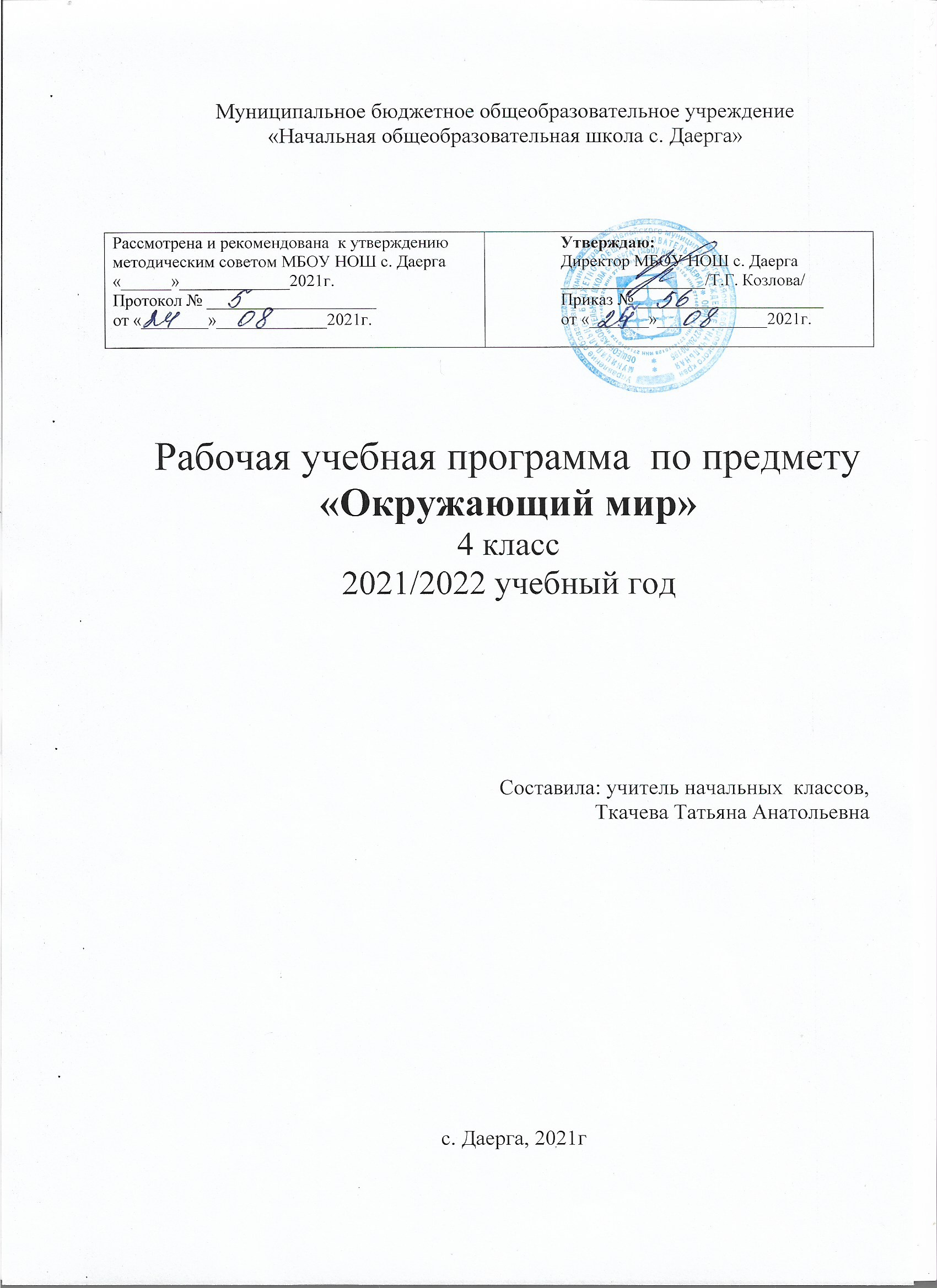 Программа разработана на основе Федерального государственного образовательного стандарта начального общего образования, Концепции духовно-нравственного развития и воспитания личности гражданина России, планируемых результатов начального общего образования, на основе авторской программы «Окружающий мир» авторов Плешаков А.А., Новицкая М.Ю. Окружающий мир по программе «Перспектива»ОБЩАЯ ХАРАКТЕРИСТИКА УЧЕБНОГО КУРСАПрограмма «Окружающий мир» создана с опорой на культурологические принципы, понятия, категории, которые гармонично объединяют естественно-научные знания и опыт гуманитарных наук. Ведущей, с точки зрения организации содержания, является идея единства мира природы и мира культуры. С этой принципиальной позиции окружающий мир рассматривается как природно-культурное целое, а человек – как часть природы, как создатель культуры и как её продукт, то есть тоже природно-культурное целое.Программу определяют важнейшие компоненты культуры – норма, ценность, идеал, что позволяет представить такое явление, как мир, системно с точки зрения культурно-нормативного, культурно-значимого, культурно-должного в жизни человека. Таким образом, дети получают возможность создать целостную картину мира, выявляя в ходе первоначального знакомства с природными явлениями и фактами культуры универсальные ценностно-смысловые ориентиры, необходимые человеку. Ведь именно ценностно-консолидирующее пространство культуры обеспечивает согласие между людьми в обществе и помогает им определить своё место в мире природы как в жизненно важной сфере человеческого бытия.В программе определяются понятия, необходимые для восприятия и изучения младшими школьниками окружающего мира:природа и культура, целое и часть, общее и различное, внешнее и внутреннее, живое и неживое пространство и время как важнейшие параметры бытия;природосообразный ритм человеческой жизни как основа физического и психического здоровья человека; мир как иерархия, порядок, лад, как взаимосвязь всего со всем.Используемый в программе подход к структурированию учебного материала позволяет год от года выявить отдельные стороны (аспекты) в тех обобщенных формулировках, которые представлены в разделе «Содержание курса». Так постепенно, шаг за шагом, с позиции культурологического подхода и с учетом увеличения возрастных возможностей учащихся углубляется рассмотрение ценностно-смыслового потенциала, заложенного в содержании курса «Окружающий мир». Сферы природной и социальной жизни предстают в их единстве и тесной взаимной связи:природа как одна из важнейших основ здоровой и гармоничной жизни человека и общества;культура как процесс и результат человеческой жизнедеятельности во всем многообразии ее форм;наука как часть культуры, отражающая человеческое стремление к истине, к познанию закономерностей окружающего мира природы и социума;искусство (живопись, архитектура, литература, музыка и др.) как часть культуры, отражение духовного мира человека, один из способов познания человеком самого себя, природы и общества;человечество как многообразие народов, культур, религий;семья как основа духовно-нравственного развития и воспитания личности, залог преемственности культурно-ценностных традиций народов России от поколения к поколению и жизнеспособности российского общества;труд и творчество как отличительные черты духовно и нравственно развитой личности;здоровый образ жизни в единстве следующих составляющих: здоровье физическое, психическое, духовно- и социально-нравственное;нравственный выбор и ответственность человека в отношении к природе, историко-культурному наследию, к самому себе и окружающим людям.МЕСТО КУРСА В УЧЕБНОМ ПЛАНЕНа изучение окружающего мира в 4 классе отводится 68 ч (2 ч в неделю, 34 учебные недели).ЦЕЛИ ИЗУЧЕНИЯ ПРЕДМЕТАФормирование целостной картины мира и осознание места в нем человека на основе единства рационально-научного познания и эмоционально-ценностного осмысления ребенком личного опыта общения с людьми и природой; духовно-нравственное развитие и воспитание личности гражданина России в условиях культурного и конфессионального многообразия российского общества.Специфика предмета «Окружающий мир» заключается в том, что он, имея ярко выраженный интегративный характер, соединяет в равной мере знания о природе, обществе и истории и знакомит обучающихся с материалом естественных и социально-гуманитарных наук, необходимым для целостного и системного видения мира в его важнейших взаимосвязях.Основной задачей реализации содержания предмета является формирование у ребенка:уважительного отношения к семье, городу или деревне, а также к региону, в котором он проживает, к России, ее природе и культуре, истории;понимания ценности, целостности и многообразия окружающего мира, понимания своего места в нем;модели безопасного поведения в условиях повседневной жизни и в различных опасных и чрезвычайных ситуациях;психологической культуры и компетенции для обеспечения эффективного и безопасного взаимодействия в социуме.ПЕДАГОГИЧЕСКИЕ ТЕХНОЛОГИИразвития критического мышления;проектная и исследовательская деятельностьпедагогическая мастерская;игровые технологии;ориентированно-личностное обучение;здоровьесберегающие технологиигуманно-личностная   технологияпедагогика сотрудничестваРАБОТА С ОДАРЕННЫМИ ДЕТЬМИНа уроках окружающего мира предполагаем работу с одаренными детьми. Методы и формы работы с одаренными учащимися органически сочетаются с методами и формами работы со всеми учащимися и, в то же время, отличаются определенным своеобразием, прежде всего: индивидуальный подход на уроках, использование в практике элементов дифференцированного обучения, проведение нестандартных форм уроков; дифференцированные домашние задания. Такие формы работы помогают:ориентировать на расширение круга интересов не только одаренных или высоко мотивированных к учебным занятиям детей, но и всех учащихся;нацеленность на развитие мышления одаренных и способных к образованию учащихся: развитие мыслительных операций (анализа, синтеза и др.), наблюдательности, способности к самостоятельному выдвижению и проверке гипотез, что рассматривается как необходимая база для перехода к более сложным формам познавательной деятельности;предполагают проведение самостоятельной исследовательской работы и решение творческих задач.ФОРМЫ ЗАНЯТИЙБеседы, дискуссии, игры, походы и экскурсии, конкурсы, турниры, олимпиады, наблюдения.ЛИЧНОСТНЫЕ, МЕТАПРЕДМЕТНЫЕ И ПРЕДМЕТНЫЕ РЕЗУЛЬТАТЫ ОСВОЕНИЯ УЧЕБНОГО ПРЕДМЕТАЛичностные результатыФормирование основ российской гражданской идентичности, чувства гордости за свою Родину, российский народ и историю России, осознание своей этнической и национальной принадлежности; ценности многонационального российского общества, становление гуманистических и демократических ценностных ориентаций.Формирование целостного, социально ориентированного взгляда на мир в его органичном единстве и разнообразии при-роды, народов, культур и религий.Формирование уважительного отношения к иному мнению, истории и культуре других народов.Овладение начальными навыками адаптации в динамично изменяющемся и развивающемся мире.Принятие и освоение социальной роли обучающегося, развитие мотивов учебной деятельности и формирование личностного смысла учения.Развитие самостоятельности и личной ответственности за свои поступки, в том числе в информационной деятельности, на основе представлений о нравственных нормах, социальной справедливости и свободе.Формирование эстетических потребностей, ценностей и чувств.Развитие этических чувств, доброжелательности и эмоционально-нравственной отзывчивости, понимания и сопереживания чувствам других людей.Развитие навыков сотрудничества со взрослыми и сверстниками в разных социальных ситуациях, умения не создавать конфликтов и находить выходы из спорных ситуаций.Формирование установки на безопасный, здоровый образ жизни, наличие мотивации к творческому груду, работе на результат, бережному отношению к материальным и духовным ценностям.Метапредметные результатыОвладение способностью принимать и сохранять цели и задачи учебной деятельности, поиска средств её осуществления.Освоение способов решения проблем творческого и поискового характера.Формирование умения планировать, контролировать и оценивать учебные действия в соответствии с поставленной задачей и условиями её реализации, определять наиболее эффективные способы достижения результата.Использование знаково-символических средств представления информации для создания моделей изучаемых объектов и процессов, схем решения учебных и практических задач.Активное использование речевых средств и средств информационных и коммуникационных технологий (далее — ИКТ) для решения коммуникативных и познавательных задач.Овладение навыками смыслового чтения текстов различных стилей и жанров в соответствии с целями и задачами, осознанное построение речевых высказывании в соответствии с задачами коммуникации и составление текстов в устной и письменной формах.Овладение логическими действиями сравнения, анализа, синтеза, обобщения, классификации по родовидовым признакам, установления аналогий и причинно-следственных связей, построения рассуждений, отнесения к известным понятиям.Овладение начальными сведениями о сущности и особенностях объектов, процессов и явлений действительности (природных, социальных, культурных, технических и др.) в соответствии с содержанием конкретного учебного предмета.Овладение базовыми предметными и межпредметными понятиями, отражающими существенные связи и отношения между объектами и процессами.Умение работать в материальной и информационной среде начального общего образования (в том числе с учебными моделями) в соответствии с содержанием конкретного учебного предмета.Предметные результатыПонимание особой роли России в мировой истории, воспитание чувства гордости за национальные свершения, открытия, победы.Уважительное отношение к России, родному краю, своей семье, истории, культуре, природе нашей страны, её современной жизни.Осознание целостности окружающего мира, освоение основ экологической грамотности, элементарных правил нравственного поведения в мире природы и людей, норм здоровье-сберегающего поведения в природной и социальной среде.Освоение доступных способов изучения природы и общества (наблюдение, запись, измерение, опыт, сравнение, классификация и др. с получением информации из семейных архивов, от окружающих людей, в открытом информационном пространстве).Развитие навыков устанавливать и выявлять причинно - следственные связи в окружающем мире.МЕТОДЫ КОНТРОЛЯУстный опросФронтальный опрос Письменный опрос Самостоятельная работа Контрольная работаПрактические работыЛабораторная работа ТестКРИТЕРИИ ОЦЕНКИ ВЕДУЩИХ ВИДОВ ДЕЯТЕЛЬНОСТИЗнания и умения учащихся по окружающему миру оцениваются по результатам устного опроса, наблюдений и практических работ.Оценка «5» ставится ученику, если он осознанно и логично излагает учебный материал, используя свои наблюдения в природе, устанавливает связи между объектами и явлениями природы (в пределах программы), правильно выполняет практические работы и дает полные ответы на все поставленные вопросы.Оценка «4» ставится ученику, если его ответ в основном соответствует требованиям, установленным для оценки «5», но ученик допускает отдельные неточности в изложении фактического материала, в использовании отдельных терминов, единичные недочеты при выполнении практических работ. Все эти недочеты ученик легко исправляет сам при указании на них учителем.Оценка «3» ставится ученику, если он усвоил основное содержание учебного материала. Но допускает фактические ошибки, не умеет использовать результаты своих наблюдений в окружающем мире, затрудняется устанавливать предусмотренные программой связи между объектами и явлениями окружающего мира, в выполнении практических работ, но может исправить перечисленные недочеты с помощью учителя.Оценка «2» ставится ученику, если он обнаруживает незнание большей части программного материала, не справляется с выполнением практических работ даже с помощью учителя.Особенности организации контроля по окружающему мируСпецифичность содержания предмета "Окружающий мир", оказывает влияние на содержание и формы контроля. Основная цель контроля - проверка знания фактов учебного материала, умения детей делать простейшие выводы, высказывать обобщенные суждения, приводить примеры из дополнительных источников, применять комплексные знания.Контроль за уровнем достижений обучающихся по окружающему миру проводится в форме устной оценки и письменных работ: контрольных и проверочных работ, тестовых заданий.Контрольные и проверочные работы направлены на контроль и проверку сформированности знаний, умений и навыков. Тексты работ подбираются средней трудности с расчетом на возможность их выполнения всеми детьми. Задания повышенной сложности оцениваются отдельно и только положительной отметкой.Тесты в области метапредметных умений дают возможность проверять овладение обучающимися такими универсальными способами деятельности, как наблюдение, сравнение, выбор способа решения учебной задачи (верного варианта ответа), контроль и коррекция, оценка, распознавание природных объектов, определение истинности утверждений и умение делать вывод на основе анализа конкретной учебной ситуации.УЧЁТ ОШИБОК И ОЦЕНКА УСТНЫХ ОТВЕТОВ, ПИСЬМЕННЫХ И ПРАКТИЧЕСКИХ РАБОТКлассификация ошибок и недочетов, влияющих на снижение оценки:Грубые ошибки:неправильное определение понятия, замена существенной характеристики понятия несущественной;нарушение последовательности в описании объекта (явления) в тех случаях, когда она является существенной;неправильное раскрытие (в рассказе-рассуждении) причины, закономерности, условия протекания того или иного изученного явления;ошибки в сравнении объектов, их классификации на группы по существенным признакам;незнание фактического материала, неумение привести самостоятельные примеры, подтверждающие высказанное суждение;отсутствие умения выполнять рисунок, схему, неправильное заполнение таблицы; неумение подтвердить свой ответ схемой, рисунком, иллюстративным материалом;ошибки при постановке опыта, приводящие к неправильному результату;неумение ориентироваться на карте и плане, затруднения в правильном показе изученных объектов (природоведческих и исторических).Негрубые ошибки:преобладание при описании объекта несущественных его признаков;неточности при выполнении рисунков, схем, таблиц, не влияющих отрицательно на результат работы; отсутствие обозначений и подписей;отдельные нарушения последовательности операций при проведении опыта, не приводящие к неправильному результату;неточности в определении назначения прибора, его применение осуществляется после наводящих вопросов;неточности при нахождении объекта на карте.ТЕСТЫИсправления, сделанные ребенком, ошибкой не считаются.«5» - верно выполнено более 3/4 заданий.«4» - верно выполнено 3/4 заданий.«3» - верно выполнено 1/2 заданий.«2» - верно выполнено менее 1/2 заданий.КРИТЕРИИ ОЦЕНИВАНИЯ ПРОЕКТНЫХ И ИССЛЕДОВАТЕЛЬСКИХ РАБОТСОДЕРЖАНИЕ КУРСАПрограмма 4 класса включает разделы:«Дом как мир» (6 ч)«В поисках Всемирного наследия» (7 ч)«Мы – граждане единого Отечества» (9 ч),«По родным просторам» (19 ч),«Путешествие по реке времени» (23 ч),«Мы строим будущее России» (4 ч).Учащиеся знакомятся с понятиями «общество», «народ», «гражданин России» и их признаками, с Конвенцией о правах ребёнка, о главе государства, Федеральном собрании и их функции. Формируется представление о том, как человечество сохраняло и передавало опыт потомкам, как ведётся летоисчисление.  В процессе изучения проводятся экскурсии в природу, практические работы в классе, различного рода наблюдения, осуществляемые детьми под руководством учителя или самостоятельно.«Дом как мир» (6 ч)Гигиена – наука о сохранении и укреплении здоровья. Гигиена систем органов. Выработка правильной осанки. Уход за зубами. Правила здорового питания. Правила здорового образа жизни, отраженные в пословицах и народных традициях (в том числе традициях народов своего края). Триединая формула здоровья: здоровье телесное, здоровье психическое (душевное), здоровье духовно-нравственное. Бережное отношение к инвалидам – людям с ограниченными возможностями здоровья«В поисках Всемирного наследия» (7 ч)Понятие «Всемирное наследие». Эмблема Всемирного наследия. Идея сохранения достопримечательностей природы и культуры разных стран как непреходящих ценностей для всего человечества. История создания Списка Всемирного наследия.Озеро Байкал как объект Всемирного наследия. Озеро Байкал на карте России. Уникальные особенности природы и экологические проблемы озера. Байкал как уникальный природный объект не только России, но и мира. Выдающиеся люди разных эпох, народов, стран, воплотившие в себе лучшие человеческие качества.Общезначимые нравственные идеалы в пословицах разных народов России и мира о человеческих достоинствах и в текстах Священных книг. Всемирные духовные сокровища – невидимые глазу ценности, которые осуществились в объектах Всемирного культурного наследия, воплотились в жизненном поведении, подвигах, свершениях людей, ставших духовно-нравственным образцом для современников и потомков.«Мы – граждане единого Отечества» (9 ч) Наша Родина — Россия, Российская Федерация. Ценностно-смысловое содержание понятий: Родина, Отечество, Отчизна. Государственная символика России: Государственный герб России, Государственный флаг России, Государственный гимн России; правила поведения при прослушивании гимна. Конституция — Основной закон Российской Федерации. Права ребёнка.Президент Российской Федерации — глава государства. Ответственность главы государства за социальное и духовно-нравственное благополучие граждан. Федеральное собрание. Ответственность государства за благополучие своих граждан. Ответственность российских граждан за своё Отечество.Праздник в жизни общества как средство укрепления общественной солидарности и упрочения духовно-нравственных связей между соотечественниками. Новый год, Рождество Христово, День защитника Отечества, 8 Марта, День весны и труда, День Победы, День России, День защиты детей, День народного единства, День Конституции и др. Оформление плаката или стенной газеты к общественному празднику.«По родным просторам» (19 ч)Россия на карте, государственная граница России. Добрососедство разных стран в мире — культурная ценность человечества.Москва — столица России. Святыни Москвы — святыни России. Достопримечательности Москвы: Кремль, Красная площадь, Большой театр и др. Характеристика отдельных исторических событий, связанных с Москвой (основание Москвы, строительство Кремля и др.). Герб Москвы. Расположение Москвы на карте.Города России. Санкт-Петербург: достопримечательности (Зимний дворец, памятник Петру I — Медный всадник, разводные мосты через Неву и др.), города Золотого кольца России (по выбору). Святыни городов России.Россия — многонациональная страна. Народы, населяющие Россию, их обычаи, характерные особенности быта (по выбору). Основные религии народов России: православие, ислам, иудаизм, буддизм. Уважительное отношение к своему и другим народам, их религии, культуре, истории. Проведение спортивного праздника на основе традиционных детских игр народов своего края.Родной край — частица России. Родной город (село), регион (область, край, республика): название, основные достопримечательности, музеи, театры, спортивные комплексы и пр.Особенности труда людей родного края, их профессии. Названия разных народов, проживающих в данной местности, их обычаи, характерные особенности быта. Важные сведения из истории родного края. Святыни родного края. Проведение дня памяти выдающегося земляка.«Путешествие по реке времени» (23 ч) История Отечества. Счёт лет в истории. Наиболее важные и яркие события общественной и культурной жизни страны в разные исторические периоды: Древняя Русь, Московское государство, Российская империя, СССР, Российская Федерация. Начальные представления о культуре России в разные исторические времена (образование, научные знания, памятники архитектуры и живописи и др.). Картины быта, труда, духовно-нравственных и культурных традиций народов России в прошлом (жилища, одежда, питание, домашняя утварь, основные занятия, орудия труда), верования, народные праздники и обычаи.Экскурсия в краеведческий музей для знакомства с традиционной культурой народов своего края.Выдающиеся люди разных эпох как носители базовых национальных ценностей. Охрана памятников истории и культуры. Посильное участие в  охране памятников истории и культуры своего края. Личная ответственность каждого человека за сохранность историко-культурного наследия своего края.«Мы строим будущее России» (4 ч) Страны и народы мира. Общее представление о многообразии стран, народов, религий на Земле. Образование Российской Федерации. Современная Россия. Развитие сельского хозяйства в России. Выдающиеся явления в современной культурной жизни РоссииКалендарно-тематическое планирование по курсу «Окружающий мир» 4 класс (68 ч)№ п/пКритерийБаллы(от 0 до 3)Оценка представленной работы: (тема)Оценка представленной работы: (тема)Оценка представленной работы: (тема)1.Обоснование выбора темы.Соответствие содержания сформулированной теме, поставленным целям и задачам1– не было обоснования темы, цель сформулирована нечетко, тема раскрыта не полностью2– был обоснован выбор темы цель сформулирована нечетко, тема раскрыта не полностью3-было обоснование выбора темы, цель сформулирована в соответствии с темой, тема раскрыта полностью2.РефлексияВладение рефлексией; социальное и прикладное значение полученных результатов (для чего?, чему научились?), выводы0 – нет выводов1 – выводы по работе представлены неполно2 – выводы полностью соответствуют теме и цели работыОценка выступления участников:Оценка выступления участников:Оценка выступления участников:3.Качество публичного выступления, владение материалом1-участник читает текст2-участник допускает речевые и грамматические ошибки3-речь участника грамотная и безошибочная, хорошо владеет материалом4.Качество представления продукта проекта. (Уровень организации и проведения презентации: устного сообщения, письменного отчёта, поделки, реферата, макета, иллюстрированного  альбома, компьютерной  презентации, карты, газеты, постановки, спектакля, экскурсии, игры. Обеспечение объектами наглядности, творческий подход в подготовке наглядности)1 – участники представляют продукт2- оригинальность представления продукта3 –оригинальность представления и качество выполнения продукта5.Умение вести дискуссию, корректно защищать свои идеи, эрудиция докладчика1-не умеет вести дискуссию, слабо владеет материалом2-участник испытывает затруднения в умении отвечать на вопросы комиссии и слушателей3-участник умеет вести дискуссию. Доказательно и корректно защищает свои идеи6.Дополнительные баллы (креативность – новые оригинальные идеи и пути решения, с помощью которых авторы внесли нечто новое в контекст, особое мнение эксперта)0-3ИТОГО№ п/пКритерийБаллы(от 0 до 3)Оценка представленной работы: (тема)Оценка представленной работы: (тема)Оценка представленной работы: (тема)1.Обоснование выбора темы.Соответствие содержания сформулированной теме, поставленным целям и задачам2.РефлексияВладение рефлексией; социальное и прикладное значение полученных результатов (для чего?, чему научились?), выводыОценка выступления участников:Оценка выступления участников:Оценка выступления участников:3.Качество публичного выступления, владение материалом4.Качество представления продукта проекта. (Уровень организации и проведения презентации: устного сообщения, письменного отчёта, поделки, реферата, макета, иллюстрированного  альбома, компьютерной  презентации, карты, газеты, постановки, спектакля, экскурсии, игры. Обеспечение объектами наглядности, творческий подход в подготовке наглядности)5.Умение вести дискуссию, корректно защищать свои идеи, эрудиция докладчика6.Дополнительные баллы (креативность – новые оригинальные идеи и пути решения, с помощью которых авторы внесли нечто новое в контекст, особое мнение эксперта)ИТОГО№ п/пТема урокаПланируемые результатыПланируемые результатыПланируемые результатыПланируемые результатыПланируемые результатыДатаДата№ п/пТема урокапредметныеУУДУУДУУДличностныепланфактДом как мир – 6 чДом как мир – 6 чДом как мир – 6 чДом как мир – 6 чДом как мир – 6 чДом как мир – 6 чДом как мир – 6 чДом как мир – 6 чДом как мир – 6 ч1Что такое гигиена. Наши органы чувств.Научатся:  характеризовать основные правила гигиены (выработка хорошей осанки, уход за зубами, правильное питание), характеризовать строение глаза, уха, носовой и ротовой полости, кожи как орган осязания.Познавательные: моделируют в ходе практической работы ситуации по соблюдению правил гигиены; сопоставляют гигиенически правильный и неправильный образ жизни; формулируют правила выработки хорошей осанки. Регулятивные: корректируют собственное поведение с учётом правил гигиены.   Коммуникативные:               в ходе групповой практической работы осваивают приёмы ухода за зубами, оценивают свои успехи; составляют меню для своей семьи; доказывают в группах его соответствие правилам здорового питания.Познавательные: моделируют в ходе практической работы ситуации по соблюдению правил гигиены; сопоставляют гигиенически правильный и неправильный образ жизни; формулируют правила выработки хорошей осанки. Регулятивные: корректируют собственное поведение с учётом правил гигиены.   Коммуникативные:               в ходе групповой практической работы осваивают приёмы ухода за зубами, оценивают свои успехи; составляют меню для своей семьи; доказывают в группах его соответствие правилам здорового питания.Познавательные: моделируют в ходе практической работы ситуации по соблюдению правил гигиены; сопоставляют гигиенически правильный и неправильный образ жизни; формулируют правила выработки хорошей осанки. Регулятивные: корректируют собственное поведение с учётом правил гигиены.   Коммуникативные:               в ходе групповой практической работы осваивают приёмы ухода за зубами, оценивают свои успехи; составляют меню для своей семьи; доказывают в группах его соответствие правилам здорового питания.Осознают важность здорового образа жизни; осознают опасность для здоровья быстрой еды (фастфуда).Соблюдают гигиену органов чувств; осознают необходимость и важность гигиены органов чувств.2Школа первой помощи. Здоровью цены нет.Научатся:   записывать номера телефонов экстренной помощи,  оказывать себе и другим  людям первую помощь, характеризовать народные правила и традиции здорового образа жизни;  применять их в своей повседневной жизнедеятельности. Получат возможность узнать: правила первой помощи при ушибах, порезах, ожогах, обморожениях, солнечных ударах, что понятие «здоровье» включает в себя три составляющие: здоровье телесное, здоровье психическое (душевное), здоровье духовно-нравственное.Познавательные:    различают социально-нравственные ситуации, в которых понятие «здоровье» выступает как триединство; высказывают мотивированное суждение о приоритете здоровья духовного и душевного, об их значении для сохранения здоровья телесного.          Регулятивные:     оценивают правильность выполнения действий на уровне адекватной ретроспективной оценки.  Коммуникативные: отстаивают свою точку зрения, соблюдая правила речевого этикета; аргументируют свою точку зрения с помощью фактов.Познавательные:    различают социально-нравственные ситуации, в которых понятие «здоровье» выступает как триединство; высказывают мотивированное суждение о приоритете здоровья духовного и душевного, об их значении для сохранения здоровья телесного.          Регулятивные:     оценивают правильность выполнения действий на уровне адекватной ретроспективной оценки.  Коммуникативные: отстаивают свою точку зрения, соблюдая правила речевого этикета; аргументируют свою точку зрения с помощью фактов.Познавательные:    различают социально-нравственные ситуации, в которых понятие «здоровье» выступает как триединство; высказывают мотивированное суждение о приоритете здоровья духовного и душевного, об их значении для сохранения здоровья телесного.          Регулятивные:     оценивают правильность выполнения действий на уровне адекватной ретроспективной оценки.  Коммуникативные: отстаивают свою точку зрения, соблюдая правила речевого этикета; аргументируют свою точку зрения с помощью фактов.Понимают триединство, заложенное в понятии «здоровье»;  объясняют нравственный смысл этого триединства, необходимый для самовоспитания; проявляют уважительное, внимательное и милосердное отношение к инвалидам – людям с ограниченными возможностями.3Дом не велик, а стоять не велитНаучатся:  представлять внутренний строй семьи, её главу, роль каждого члена семьи в повседневной жизни.                      Получат возможность узнать: правила этикета за столом.Познавательные: характеризуют на основе сведений учебника народные правила и традиции управления домашним хозяйством, особенности распределения обязанностей в семье; соотносят старинные и современные традиции управления домашним хозяйством.    Регулятивные:            умеют работать по предложенному плану, используя необходимые средства (учебник, тетрадь, дополнительные источники). Коммуникативные:   моделируют в форме дидактической игры применение правил повседневной жизнедеятельности в семье.Познавательные: характеризуют на основе сведений учебника народные правила и традиции управления домашним хозяйством, особенности распределения обязанностей в семье; соотносят старинные и современные традиции управления домашним хозяйством.    Регулятивные:            умеют работать по предложенному плану, используя необходимые средства (учебник, тетрадь, дополнительные источники). Коммуникативные:   моделируют в форме дидактической игры применение правил повседневной жизнедеятельности в семье.Познавательные: характеризуют на основе сведений учебника народные правила и традиции управления домашним хозяйством, особенности распределения обязанностей в семье; соотносят старинные и современные традиции управления домашним хозяйством.    Регулятивные:            умеют работать по предложенному плану, используя необходимые средства (учебник, тетрадь, дополнительные источники). Коммуникативные:   моделируют в форме дидактической игры применение правил повседневной жизнедеятельности в семье.Проявляют уважительное, благодарное отношение к хлебу и кормильцам в семье; осознают важность навыков трудолюбия и уважительного, внимательного, милосердного отношения друг к другу в классе по образу доброжелательных внутрисемейных отношений.4Семейный бюджетНаучатся:  считать сумму денег, необходимую для повседневного обеспечения жизни своей семьи на фиксированный период. Получат возможность узнать: факты из истории денег в человеческом обществе, типы денежных единиц РФ разного достоинства.Познавательные: характеризуют составные части семейных доходов и расходов; определяют свои потребности и составляют приблизительную смету расходов на эти потребности; различают монеты и банкноты РФ разного достоинства. Регулятивные:     оценивают правильность выполнения действий на уровне адекватной ретроспективной оценки.  Коммуникативные: отстаивают свою точку зрения, соблюдая правила речевого этикета; аргументируют свою точку зрения с помощью фактов.Познавательные: характеризуют составные части семейных доходов и расходов; определяют свои потребности и составляют приблизительную смету расходов на эти потребности; различают монеты и банкноты РФ разного достоинства. Регулятивные:     оценивают правильность выполнения действий на уровне адекватной ретроспективной оценки.  Коммуникативные: отстаивают свою точку зрения, соблюдая правила речевого этикета; аргументируют свою точку зрения с помощью фактов.Познавательные: характеризуют составные части семейных доходов и расходов; определяют свои потребности и составляют приблизительную смету расходов на эти потребности; различают монеты и банкноты РФ разного достоинства. Регулятивные:     оценивают правильность выполнения действий на уровне адекватной ретроспективной оценки.  Коммуникативные: отстаивают свою точку зрения, соблюдая правила речевого этикета; аргументируют свою точку зрения с помощью фактов.Осознают важность проявления уважения к старым людям.5Мудрость старости. Путешествие к Пушкину.Научатся:   рассказывать одно - два стихотворения или отрывка из сказок А.С.Пушкина; выразительно читать их.Познавательные:       сравнивают портреты предков и потомков А. С. Пушкина, находят в них общие родовые черты; выбирают из семейного наследия документ, реликвию, семейное устное предание, в которых хранится память о добром деле, совершённом родным человеком, оформляют для дальнейшего сохранения и передачи следующему поколению в семье;  рассказывают о том, как продолжаются добрые дела в семье.   Регулятивные:   определяют самостоятельно критерии оценивания, дают самооценку. Коммуникативные: участвуют в диалоге; слушают и понимают других, высказывают свою точку зрения на события и поступки; умеют работать в паре.Познавательные:       сравнивают портреты предков и потомков А. С. Пушкина, находят в них общие родовые черты; выбирают из семейного наследия документ, реликвию, семейное устное предание, в которых хранится память о добром деле, совершённом родным человеком, оформляют для дальнейшего сохранения и передачи следующему поколению в семье;  рассказывают о том, как продолжаются добрые дела в семье.   Регулятивные:   определяют самостоятельно критерии оценивания, дают самооценку. Коммуникативные: участвуют в диалоге; слушают и понимают других, высказывают свою точку зрения на события и поступки; умеют работать в паре.Познавательные:       сравнивают портреты предков и потомков А. С. Пушкина, находят в них общие родовые черты; выбирают из семейного наследия документ, реликвию, семейное устное предание, в которых хранится память о добром деле, совершённом родным человеком, оформляют для дальнейшего сохранения и передачи следующему поколению в семье;  рассказывают о том, как продолжаются добрые дела в семье.   Регулятивные:   определяют самостоятельно критерии оценивания, дают самооценку. Коммуникативные: участвуют в диалоге; слушают и понимают других, высказывают свою точку зрения на события и поступки; умеют работать в паре.Проявляют интерес к изучению связей между предками и потомками в своей семье (роде).6Обобщающий урок по разделу. Проверочная работа. Научатся: использовать полученные знания и умения  при выполнении контрольных заданий; анализировать допущенные ошибки с целью их ликвидации.Познавательные: анализируют, сравнивают, группируют различные объекты, явления, факты; самостоятельно делают выводы.          Регулятивные:      оценивают правильность выполнения действий на уровне адекватной ретроспективной оценки.  Коммуникативные: отстаивают свою точку зрения, соблюдая правила речевого этикета; аргументируют свою точку зрения с помощью фактов.Познавательные: анализируют, сравнивают, группируют различные объекты, явления, факты; самостоятельно делают выводы.          Регулятивные:      оценивают правильность выполнения действий на уровне адекватной ретроспективной оценки.  Коммуникативные: отстаивают свою точку зрения, соблюдая правила речевого этикета; аргументируют свою точку зрения с помощью фактов.Познавательные: анализируют, сравнивают, группируют различные объекты, явления, факты; самостоятельно делают выводы.          Регулятивные:      оценивают правильность выполнения действий на уровне адекватной ретроспективной оценки.  Коммуникативные: отстаивают свою точку зрения, соблюдая правила речевого этикета; аргументируют свою точку зрения с помощью фактов.Проявляют интерес к учебному материалу; соблюдают основные моральные нормы поведения.В поисках Всемирного наследия – 7 чВ поисках Всемирного наследия – 7 чВ поисках Всемирного наследия – 7 чВ поисках Всемирного наследия – 7 чВ поисках Всемирного наследия – 7 чВ поисках Всемирного наследия – 7 чВ поисках Всемирного наследия – 7 чВ поисках Всемирного наследия – 7 чВ поисках Всемирного наследия – 7 ч7Всемирное наследие. Московский КремльНаучатся: понимать толкование смысла эмблемы Всемирного наследия.Научатся: понимать толкование смысла эмблемы Всемирного наследия.Познавательные: рассказывают об одном – двух объектах Всемирного наследия;  оформляют  наглядный материал для презентации своего рассказа в классе.         Регулятивные: осуществляют самопроверку. Коммуникативные: участвуют в дидактической игре: подбирают материал из книг, альбомов, Интернета, в том числе для знакомства с местными достопримечательностями природы и культуры, со святынями своего края.Проявляют интерес к посещению объектов Всемирного наследия России и мира.Проявляют интерес к посещению объектов Всемирного наследия России и мира.8Озеро БайкалНаучатся:  показывать озеро Байкал на карте России. Научатся:  показывать озеро Байкал на карте России. Познавательные:     рассказывают о  уникальных особенностях озера Байкал, флоре, фауне и особых экологических проблемах; оформляют наглядный материал для презентации своего рассказа в классе. Регулятивные:   определяют самостоятельно критерии оценивания, дают самооценку. Коммуникативные:  отстаивают свою точку зрения, соблюдая правила речевого этикета; аргументируют свою точку зрения с помощью фактов.Понимают значение озера как уникального природного явления не только России, но и мира.Понимают значение озера как уникального природного явления не только России, но и мира.9Путешествие в ЕгипетНаучатся:  показывать  местоположение Египта на карте, показывать  его столицу; узнавать на фотографии облик египетских пирамид.Научатся:  показывать  местоположение Египта на карте, показывать  его столицу; узнавать на фотографии облик египетских пирамид.Познавательные:            рассказывают о наиболее понравившихся достопримечательностях Египта; оформляют наглядный материал для презентации своего рассказа в классе.         Регулятивные:            умеют работать по предложенному плану, используя необходимые средства (учебник, тетрадь, дополнительные источники). Коммуникативные:   отстаивают свою точку зрения, соблюдая правила речевого этикета; аргументируют свою точку зрения с помощью фактов.Понимают историко-культурное значение страны для всего мира; проявляют интерес к миру природы и культуры Египта, к знакомству с ним на основе книг, альбомов, с помощью Интернета.Понимают историко-культурное значение страны для всего мира; проявляют интерес к миру природы и культуры Египта, к знакомству с ним на основе книг, альбомов, с помощью Интернета.10Путешествие в ГрециюНаучатся:  показывать  местоположение Греции на карте, показывать  её столицу; узнавать на фотографии облик её достопримечательностей и святынь.Научатся:  показывать  местоположение Греции на карте, показывать  её столицу; узнавать на фотографии облик её достопримечательностей и святынь.Познавательные: рассказывают о наиболее понравившихся достопримечательностях и святынях Греции; оформляют наглядный материал для презентации своего рассказа в классе.         Регулятивные:     выполняют  учебные действия в соответствии с планом. Коммуникативные: участвуют в диалоге; слушают и понимают других, высказывают свою точку зрения на события и поступки; умеют работать в паре.Понимают историко-культурное значение страны для всего мира; проявляют интерес к миру природы и культуры Греции, к знакомству с ним на основе книг, альбомов, с помощью Интернета.Понимают историко-культурное значение страны для всего мира; проявляют интерес к миру природы и культуры Греции, к знакомству с ним на основе книг, альбомов, с помощью Интернета.11Путешествие в ИерусалимНаучатся:  показывать  местоположение Иерусалима в Израиле, показывать  страну и город на карте; узнавать на фотографии  достопримечательности.Научатся:  показывать  местоположение Иерусалима в Израиле, показывать  страну и город на карте; узнавать на фотографии  достопримечательности.Познавательные:  рассказывают о наиболее понравившихся достопримечательностях и святынях Иерусалима; оформляют наглядный материал для презентации своего рассказа в классе. Регулятивные:    определяют самостоятельно критерии оценивания, дают самооценку. Коммуникативные:  понимают точку зрения другого; выполняют различные роли в группе, сотрудничают в совместном решении проблемы (задачи).Понимают историко-культурное значение Иерусалима и его святынь для верующих людей трёх мировых религий и для носителей светского или иного религиозного мировоззрения;   проявляют интерес к миру природы и культуры Иерусалима, к знакомству с ним на основе книг, альбомов, с помощью Интернета.Понимают историко-культурное значение Иерусалима и его святынь для верующих людей трёх мировых религий и для носителей светского или иного религиозного мировоззрения;   проявляют интерес к миру природы и культуры Иерусалима, к знакомству с ним на основе книг, альбомов, с помощью Интернета.12Путешествие в КитайНаучатся:  показывать  местоположение Китая, показывать  страну и её столицу  на карте; узнавать на фотографии  Великую Китайскую стену.Научатся:  показывать  местоположение Китая, показывать  страну и её столицу  на карте; узнавать на фотографии  Великую Китайскую стену.Познавательные:    рассказывают о наиболее понравившихся достопримечательностях и великих культурных изобретениях Древнего Китая; оформляют наглядный материал для презентации своего рассказа в классе. Регулятивные:            умеют работать по предложенному плану, используя необходимые средства (учебник, тетрадь, дополнительные источники). Коммуникативные:   отстаивают свою точку зрения, соблюдая правила речевого этикета; аргументируют свою точку зрения с помощью фактов.Понимают историко-культурное значение Китая; проявляют интерес к  культурному наследию Китая, к знакомству с ним на основе книг, альбомов, с помощью Интернета.Понимают историко-культурное значение Китая; проявляют интерес к  культурному наследию Китая, к знакомству с ним на основе книг, альбомов, с помощью Интернета.13Всемирные духовные сокровища. Обобщающий урок по разделу.Научатся:  узнавать имена своих земляков, соотечественников, представителей других стран, которые воплотили в себе лучшие человеческие качества,  определять общезначимые ценные качества в друге (подруге) и самом себе. Получат возможность узнать: как составить  список Всемирных духовных сокровищ.  Научатся:  узнавать имена своих земляков, соотечественников, представителей других стран, которые воплотили в себе лучшие человеческие качества,  определять общезначимые ценные качества в друге (подруге) и самом себе. Получат возможность узнать: как составить  список Всемирных духовных сокровищ.  Познавательные:    оформляют  наглядный материал для презентации своего списка в классе в виде портретных изображений значимых людей, текстов, пословиц и изречений. Регулятивные:   определяют самостоятельно критерии оценивания, дают самооценку. Коммуникативные: понимают точку зрения другого; выполняют различные роли в группе, сотрудничают в совместном решении проблемы (задачи).Осознают, что Всемирные духовные сокровища – невидимые глазу ценности, которые воплотились в объектах Всемирного культурного наследия, в подвигах и свершениях людей, ставших духовно-нравственным образцом для современников и потомков.Осознают, что Всемирные духовные сокровища – невидимые глазу ценности, которые воплотились в объектах Всемирного культурного наследия, в подвигах и свершениях людей, ставших духовно-нравственным образцом для современников и потомков.Мы – граждане единого Отечества – 9 чМы – граждане единого Отечества – 9 чМы – граждане единого Отечества – 9 чМы – граждане единого Отечества – 9 чМы – граждане единого Отечества – 9 чМы – граждане единого Отечества – 9 чМы – граждане единого Отечества – 9 чМы – граждане единого Отечества – 9 чМы – граждане единого Отечества – 9 ч14Общество – это мы! Российский народсистематизировать уже имеющиеся представления о необходимости объединения людей в сообщества;название нашей планеты; родной страны и ее столицы; региона, где живут учащиеся; родного посёлка;государственную символику;государственные праздники.Различать права и обязанности гражданина России.Устанавливать соответствие внутреннего смысла статей о правах ребенка и нормы отношения к детям.Устанавливать связь особенностей государственного устройства России. Подбирать в дополнительных источниках пословицы и поговорки, местные гидронимы(названия рек и других водоёмов) на родном языке и анализировать их содержание. Презентовать рассказ о жизни и деятельности создателя национальной письменности.Раскрывать значение понятий «мы», «общество», «объединение», «сообщество», «земляк», «землячество», «гражданин», «гражданское общество», «соотечественник», «паспорт», «дубликат», «отечественная война» и использовать их в активном словаре. актуализировать значение понятий «федерация», «субъект РФ», «республика»; — раскрывать значение понятий «государство», «выборы», «функция власти», «министр», «министерство», «советник», «референдум», «президент», «суд» и использовать их в активном словаре; — определять особенности государственного устройства РФ и обосновывать своё мнение; — определять три ветви власти, роль каждой из них в России и обосновывать своё мнение; — определять главу государства, его обязанности перед народом и обосновывать своё мнение. систематизировать уже имеющиеся представления о необходимости объединения людей в сообщества;название нашей планеты; родной страны и ее столицы; региона, где живут учащиеся; родного посёлка;государственную символику;государственные праздники.Различать права и обязанности гражданина России.Устанавливать соответствие внутреннего смысла статей о правах ребенка и нормы отношения к детям.Устанавливать связь особенностей государственного устройства России. Подбирать в дополнительных источниках пословицы и поговорки, местные гидронимы(названия рек и других водоёмов) на родном языке и анализировать их содержание. Презентовать рассказ о жизни и деятельности создателя национальной письменности.Раскрывать значение понятий «мы», «общество», «объединение», «сообщество», «земляк», «землячество», «гражданин», «гражданское общество», «соотечественник», «паспорт», «дубликат», «отечественная война» и использовать их в активном словаре. актуализировать значение понятий «федерация», «субъект РФ», «республика»; — раскрывать значение понятий «государство», «выборы», «функция власти», «министр», «министерство», «советник», «референдум», «президент», «суд» и использовать их в активном словаре; — определять особенности государственного устройства РФ и обосновывать своё мнение; — определять три ветви власти, роль каждой из них в России и обосновывать своё мнение; — определять главу государства, его обязанности перед народом и обосновывать своё мнение. Регулятивные: Принимать и сохранять учебную задачу.Учитывать выделенные учителем ориентиры действия в новом учебном материале в сотрудничестве с учителем.Планировать свои действия в соответствии с поставленной задачей и ее реализации, в том числе во внутреннем планеПознавательные: определять причины явлений, событий; извлекать информацию, представленную в разных формах (текст, таблица, схема, иллюстрация и др.); Перерабатывать полученную информацию: сравнивать и группировать факты и явления; определять причины явлений, событийКоммуникативные: высказывать свою точку зрения и пытаться её обосновать, приводя аргументы; делать выводы на основе обобщённых знаний; Учитывать разные мнения и стремиться к координации различных позиций в сотрудничестве; Регулятивные: — выполнять взаимопроверку и корректировку учебного задания; — выполнять учебное задание, используя план. Осознание себя членом общества и государства, чувство любви к родной стране, выражающееся в интересе к её  культуре, истории, народам и желание участвовать в ее делах и событиях.Оценивать жизненные ситуации (поступки людей) с точки зрения общепринятых норм и ценностей: в предложенных ситуациях отмечать конкретные поступки, которые можно оценить как хорошие или плохие. Проявлять интерес к познанию мира;  проявлять уважительное отношение к государственному устройству Российской Федерации. Осознание себя членом общества и государства, чувство любви к родной стране, выражающееся в интересе к её  культуре, истории, народам и желание участвовать в ее делах и событиях.Оценивать жизненные ситуации (поступки людей) с точки зрения общепринятых норм и ценностей: в предложенных ситуациях отмечать конкретные поступки, которые можно оценить как хорошие или плохие. Проявлять интерес к познанию мира;  проявлять уважительное отношение к государственному устройству Российской Федерации. 15Конституция Россиисистематизировать уже имеющиеся представления о необходимости объединения людей в сообщества;название нашей планеты; родной страны и ее столицы; региона, где живут учащиеся; родного посёлка;государственную символику;государственные праздники.Различать права и обязанности гражданина России.Устанавливать соответствие внутреннего смысла статей о правах ребенка и нормы отношения к детям.Устанавливать связь особенностей государственного устройства России. Подбирать в дополнительных источниках пословицы и поговорки, местные гидронимы(названия рек и других водоёмов) на родном языке и анализировать их содержание. Презентовать рассказ о жизни и деятельности создателя национальной письменности.Раскрывать значение понятий «мы», «общество», «объединение», «сообщество», «земляк», «землячество», «гражданин», «гражданское общество», «соотечественник», «паспорт», «дубликат», «отечественная война» и использовать их в активном словаре. актуализировать значение понятий «федерация», «субъект РФ», «республика»; — раскрывать значение понятий «государство», «выборы», «функция власти», «министр», «министерство», «советник», «референдум», «президент», «суд» и использовать их в активном словаре; — определять особенности государственного устройства РФ и обосновывать своё мнение; — определять три ветви власти, роль каждой из них в России и обосновывать своё мнение; — определять главу государства, его обязанности перед народом и обосновывать своё мнение. систематизировать уже имеющиеся представления о необходимости объединения людей в сообщества;название нашей планеты; родной страны и ее столицы; региона, где живут учащиеся; родного посёлка;государственную символику;государственные праздники.Различать права и обязанности гражданина России.Устанавливать соответствие внутреннего смысла статей о правах ребенка и нормы отношения к детям.Устанавливать связь особенностей государственного устройства России. Подбирать в дополнительных источниках пословицы и поговорки, местные гидронимы(названия рек и других водоёмов) на родном языке и анализировать их содержание. Презентовать рассказ о жизни и деятельности создателя национальной письменности.Раскрывать значение понятий «мы», «общество», «объединение», «сообщество», «земляк», «землячество», «гражданин», «гражданское общество», «соотечественник», «паспорт», «дубликат», «отечественная война» и использовать их в активном словаре. актуализировать значение понятий «федерация», «субъект РФ», «республика»; — раскрывать значение понятий «государство», «выборы», «функция власти», «министр», «министерство», «советник», «референдум», «президент», «суд» и использовать их в активном словаре; — определять особенности государственного устройства РФ и обосновывать своё мнение; — определять три ветви власти, роль каждой из них в России и обосновывать своё мнение; — определять главу государства, его обязанности перед народом и обосновывать своё мнение. Регулятивные: Принимать и сохранять учебную задачу.Учитывать выделенные учителем ориентиры действия в новом учебном материале в сотрудничестве с учителем.Планировать свои действия в соответствии с поставленной задачей и ее реализации, в том числе во внутреннем планеПознавательные: определять причины явлений, событий; извлекать информацию, представленную в разных формах (текст, таблица, схема, иллюстрация и др.); Перерабатывать полученную информацию: сравнивать и группировать факты и явления; определять причины явлений, событийКоммуникативные: высказывать свою точку зрения и пытаться её обосновать, приводя аргументы; делать выводы на основе обобщённых знаний; Учитывать разные мнения и стремиться к координации различных позиций в сотрудничестве; Регулятивные: — выполнять взаимопроверку и корректировку учебного задания; — выполнять учебное задание, используя план. Осознание себя членом общества и государства, чувство любви к родной стране, выражающееся в интересе к её  культуре, истории, народам и желание участвовать в ее делах и событиях.Оценивать жизненные ситуации (поступки людей) с точки зрения общепринятых норм и ценностей: в предложенных ситуациях отмечать конкретные поступки, которые можно оценить как хорошие или плохие. Проявлять интерес к познанию мира;  проявлять уважительное отношение к государственному устройству Российской Федерации. Осознание себя членом общества и государства, чувство любви к родной стране, выражающееся в интересе к её  культуре, истории, народам и желание участвовать в ее делах и событиях.Оценивать жизненные ситуации (поступки людей) с точки зрения общепринятых норм и ценностей: в предложенных ситуациях отмечать конкретные поступки, которые можно оценить как хорошие или плохие. Проявлять интерес к познанию мира;  проявлять уважительное отношение к государственному устройству Российской Федерации. 16Права ребенкасистематизировать уже имеющиеся представления о необходимости объединения людей в сообщества;название нашей планеты; родной страны и ее столицы; региона, где живут учащиеся; родного посёлка;государственную символику;государственные праздники.Различать права и обязанности гражданина России.Устанавливать соответствие внутреннего смысла статей о правах ребенка и нормы отношения к детям.Устанавливать связь особенностей государственного устройства России. Подбирать в дополнительных источниках пословицы и поговорки, местные гидронимы(названия рек и других водоёмов) на родном языке и анализировать их содержание. Презентовать рассказ о жизни и деятельности создателя национальной письменности.Раскрывать значение понятий «мы», «общество», «объединение», «сообщество», «земляк», «землячество», «гражданин», «гражданское общество», «соотечественник», «паспорт», «дубликат», «отечественная война» и использовать их в активном словаре. актуализировать значение понятий «федерация», «субъект РФ», «республика»; — раскрывать значение понятий «государство», «выборы», «функция власти», «министр», «министерство», «советник», «референдум», «президент», «суд» и использовать их в активном словаре; — определять особенности государственного устройства РФ и обосновывать своё мнение; — определять три ветви власти, роль каждой из них в России и обосновывать своё мнение; — определять главу государства, его обязанности перед народом и обосновывать своё мнение. систематизировать уже имеющиеся представления о необходимости объединения людей в сообщества;название нашей планеты; родной страны и ее столицы; региона, где живут учащиеся; родного посёлка;государственную символику;государственные праздники.Различать права и обязанности гражданина России.Устанавливать соответствие внутреннего смысла статей о правах ребенка и нормы отношения к детям.Устанавливать связь особенностей государственного устройства России. Подбирать в дополнительных источниках пословицы и поговорки, местные гидронимы(названия рек и других водоёмов) на родном языке и анализировать их содержание. Презентовать рассказ о жизни и деятельности создателя национальной письменности.Раскрывать значение понятий «мы», «общество», «объединение», «сообщество», «земляк», «землячество», «гражданин», «гражданское общество», «соотечественник», «паспорт», «дубликат», «отечественная война» и использовать их в активном словаре. актуализировать значение понятий «федерация», «субъект РФ», «республика»; — раскрывать значение понятий «государство», «выборы», «функция власти», «министр», «министерство», «советник», «референдум», «президент», «суд» и использовать их в активном словаре; — определять особенности государственного устройства РФ и обосновывать своё мнение; — определять три ветви власти, роль каждой из них в России и обосновывать своё мнение; — определять главу государства, его обязанности перед народом и обосновывать своё мнение. Регулятивные: Принимать и сохранять учебную задачу.Учитывать выделенные учителем ориентиры действия в новом учебном материале в сотрудничестве с учителем.Планировать свои действия в соответствии с поставленной задачей и ее реализации, в том числе во внутреннем планеПознавательные: определять причины явлений, событий; извлекать информацию, представленную в разных формах (текст, таблица, схема, иллюстрация и др.); Перерабатывать полученную информацию: сравнивать и группировать факты и явления; определять причины явлений, событийКоммуникативные: высказывать свою точку зрения и пытаться её обосновать, приводя аргументы; делать выводы на основе обобщённых знаний; Учитывать разные мнения и стремиться к координации различных позиций в сотрудничестве; Регулятивные: — выполнять взаимопроверку и корректировку учебного задания; — выполнять учебное задание, используя план. Осознание себя членом общества и государства, чувство любви к родной стране, выражающееся в интересе к её  культуре, истории, народам и желание участвовать в ее делах и событиях.Оценивать жизненные ситуации (поступки людей) с точки зрения общепринятых норм и ценностей: в предложенных ситуациях отмечать конкретные поступки, которые можно оценить как хорошие или плохие. Проявлять интерес к познанию мира;  проявлять уважительное отношение к государственному устройству Российской Федерации. Осознание себя членом общества и государства, чувство любви к родной стране, выражающееся в интересе к её  культуре, истории, народам и желание участвовать в ее делах и событиях.Оценивать жизненные ситуации (поступки людей) с точки зрения общепринятых норм и ценностей: в предложенных ситуациях отмечать конкретные поступки, которые можно оценить как хорошие или плохие. Проявлять интерес к познанию мира;  проявлять уважительное отношение к государственному устройству Российской Федерации. 17Государственное устройство Россиисистематизировать уже имеющиеся представления о необходимости объединения людей в сообщества;название нашей планеты; родной страны и ее столицы; региона, где живут учащиеся; родного посёлка;государственную символику;государственные праздники.Различать права и обязанности гражданина России.Устанавливать соответствие внутреннего смысла статей о правах ребенка и нормы отношения к детям.Устанавливать связь особенностей государственного устройства России. Подбирать в дополнительных источниках пословицы и поговорки, местные гидронимы(названия рек и других водоёмов) на родном языке и анализировать их содержание. Презентовать рассказ о жизни и деятельности создателя национальной письменности.Раскрывать значение понятий «мы», «общество», «объединение», «сообщество», «земляк», «землячество», «гражданин», «гражданское общество», «соотечественник», «паспорт», «дубликат», «отечественная война» и использовать их в активном словаре. актуализировать значение понятий «федерация», «субъект РФ», «республика»; — раскрывать значение понятий «государство», «выборы», «функция власти», «министр», «министерство», «советник», «референдум», «президент», «суд» и использовать их в активном словаре; — определять особенности государственного устройства РФ и обосновывать своё мнение; — определять три ветви власти, роль каждой из них в России и обосновывать своё мнение; — определять главу государства, его обязанности перед народом и обосновывать своё мнение. систематизировать уже имеющиеся представления о необходимости объединения людей в сообщества;название нашей планеты; родной страны и ее столицы; региона, где живут учащиеся; родного посёлка;государственную символику;государственные праздники.Различать права и обязанности гражданина России.Устанавливать соответствие внутреннего смысла статей о правах ребенка и нормы отношения к детям.Устанавливать связь особенностей государственного устройства России. Подбирать в дополнительных источниках пословицы и поговорки, местные гидронимы(названия рек и других водоёмов) на родном языке и анализировать их содержание. Презентовать рассказ о жизни и деятельности создателя национальной письменности.Раскрывать значение понятий «мы», «общество», «объединение», «сообщество», «земляк», «землячество», «гражданин», «гражданское общество», «соотечественник», «паспорт», «дубликат», «отечественная война» и использовать их в активном словаре. актуализировать значение понятий «федерация», «субъект РФ», «республика»; — раскрывать значение понятий «государство», «выборы», «функция власти», «министр», «министерство», «советник», «референдум», «президент», «суд» и использовать их в активном словаре; — определять особенности государственного устройства РФ и обосновывать своё мнение; — определять три ветви власти, роль каждой из них в России и обосновывать своё мнение; — определять главу государства, его обязанности перед народом и обосновывать своё мнение. Регулятивные: Принимать и сохранять учебную задачу.Учитывать выделенные учителем ориентиры действия в новом учебном материале в сотрудничестве с учителем.Планировать свои действия в соответствии с поставленной задачей и ее реализации, в том числе во внутреннем планеПознавательные: определять причины явлений, событий; извлекать информацию, представленную в разных формах (текст, таблица, схема, иллюстрация и др.); Перерабатывать полученную информацию: сравнивать и группировать факты и явления; определять причины явлений, событийКоммуникативные: высказывать свою точку зрения и пытаться её обосновать, приводя аргументы; делать выводы на основе обобщённых знаний; Учитывать разные мнения и стремиться к координации различных позиций в сотрудничестве; Регулятивные: — выполнять взаимопроверку и корректировку учебного задания; — выполнять учебное задание, используя план. Осознание себя членом общества и государства, чувство любви к родной стране, выражающееся в интересе к её  культуре, истории, народам и желание участвовать в ее делах и событиях.Оценивать жизненные ситуации (поступки людей) с точки зрения общепринятых норм и ценностей: в предложенных ситуациях отмечать конкретные поступки, которые можно оценить как хорошие или плохие. Проявлять интерес к познанию мира;  проявлять уважительное отношение к государственному устройству Российской Федерации. Осознание себя членом общества и государства, чувство любви к родной стране, выражающееся в интересе к её  культуре, истории, народам и желание участвовать в ее делах и событиях.Оценивать жизненные ситуации (поступки людей) с точки зрения общепринятых норм и ценностей: в предложенных ситуациях отмечать конкретные поступки, которые можно оценить как хорошие или плохие. Проявлять интерес к познанию мира;  проявлять уважительное отношение к государственному устройству Российской Федерации. 18Российский союз равныхсистематизировать уже имеющиеся представления о необходимости объединения людей в сообщества;название нашей планеты; родной страны и ее столицы; региона, где живут учащиеся; родного посёлка;государственную символику;государственные праздники.Различать права и обязанности гражданина России.Устанавливать соответствие внутреннего смысла статей о правах ребенка и нормы отношения к детям.Устанавливать связь особенностей государственного устройства России. Подбирать в дополнительных источниках пословицы и поговорки, местные гидронимы(названия рек и других водоёмов) на родном языке и анализировать их содержание. Презентовать рассказ о жизни и деятельности создателя национальной письменности.Раскрывать значение понятий «мы», «общество», «объединение», «сообщество», «земляк», «землячество», «гражданин», «гражданское общество», «соотечественник», «паспорт», «дубликат», «отечественная война» и использовать их в активном словаре. актуализировать значение понятий «федерация», «субъект РФ», «республика»; — раскрывать значение понятий «государство», «выборы», «функция власти», «министр», «министерство», «советник», «референдум», «президент», «суд» и использовать их в активном словаре; — определять особенности государственного устройства РФ и обосновывать своё мнение; — определять три ветви власти, роль каждой из них в России и обосновывать своё мнение; — определять главу государства, его обязанности перед народом и обосновывать своё мнение. систематизировать уже имеющиеся представления о необходимости объединения людей в сообщества;название нашей планеты; родной страны и ее столицы; региона, где живут учащиеся; родного посёлка;государственную символику;государственные праздники.Различать права и обязанности гражданина России.Устанавливать соответствие внутреннего смысла статей о правах ребенка и нормы отношения к детям.Устанавливать связь особенностей государственного устройства России. Подбирать в дополнительных источниках пословицы и поговорки, местные гидронимы(названия рек и других водоёмов) на родном языке и анализировать их содержание. Презентовать рассказ о жизни и деятельности создателя национальной письменности.Раскрывать значение понятий «мы», «общество», «объединение», «сообщество», «земляк», «землячество», «гражданин», «гражданское общество», «соотечественник», «паспорт», «дубликат», «отечественная война» и использовать их в активном словаре. актуализировать значение понятий «федерация», «субъект РФ», «республика»; — раскрывать значение понятий «государство», «выборы», «функция власти», «министр», «министерство», «советник», «референдум», «президент», «суд» и использовать их в активном словаре; — определять особенности государственного устройства РФ и обосновывать своё мнение; — определять три ветви власти, роль каждой из них в России и обосновывать своё мнение; — определять главу государства, его обязанности перед народом и обосновывать своё мнение. Регулятивные: Принимать и сохранять учебную задачу.Учитывать выделенные учителем ориентиры действия в новом учебном материале в сотрудничестве с учителем.Планировать свои действия в соответствии с поставленной задачей и ее реализации, в том числе во внутреннем планеПознавательные: определять причины явлений, событий; извлекать информацию, представленную в разных формах (текст, таблица, схема, иллюстрация и др.); Перерабатывать полученную информацию: сравнивать и группировать факты и явления; определять причины явлений, событийКоммуникативные: высказывать свою точку зрения и пытаться её обосновать, приводя аргументы; делать выводы на основе обобщённых знаний; Учитывать разные мнения и стремиться к координации различных позиций в сотрудничестве; Регулятивные: — выполнять взаимопроверку и корректировку учебного задания; — выполнять учебное задание, используя план. Осознание себя членом общества и государства, чувство любви к родной стране, выражающееся в интересе к её  культуре, истории, народам и желание участвовать в ее делах и событиях.Оценивать жизненные ситуации (поступки людей) с точки зрения общепринятых норм и ценностей: в предложенных ситуациях отмечать конкретные поступки, которые можно оценить как хорошие или плохие. Проявлять интерес к познанию мира;  проявлять уважительное отношение к государственному устройству Российской Федерации. Осознание себя членом общества и государства, чувство любви к родной стране, выражающееся в интересе к её  культуре, истории, народам и желание участвовать в ее делах и событиях.Оценивать жизненные ситуации (поступки людей) с точки зрения общепринятых норм и ценностей: в предложенных ситуациях отмечать конкретные поступки, которые можно оценить как хорошие или плохие. Проявлять интерес к познанию мира;  проявлять уважительное отношение к государственному устройству Российской Федерации. 19Государственная граница Россиисистематизировать уже имеющиеся представления о необходимости объединения людей в сообщества;название нашей планеты; родной страны и ее столицы; региона, где живут учащиеся; родного посёлка;государственную символику;государственные праздники.Различать права и обязанности гражданина России.Устанавливать соответствие внутреннего смысла статей о правах ребенка и нормы отношения к детям.Устанавливать связь особенностей государственного устройства России. Подбирать в дополнительных источниках пословицы и поговорки, местные гидронимы(названия рек и других водоёмов) на родном языке и анализировать их содержание. Презентовать рассказ о жизни и деятельности создателя национальной письменности.Раскрывать значение понятий «мы», «общество», «объединение», «сообщество», «земляк», «землячество», «гражданин», «гражданское общество», «соотечественник», «паспорт», «дубликат», «отечественная война» и использовать их в активном словаре. актуализировать значение понятий «федерация», «субъект РФ», «республика»; — раскрывать значение понятий «государство», «выборы», «функция власти», «министр», «министерство», «советник», «референдум», «президент», «суд» и использовать их в активном словаре; — определять особенности государственного устройства РФ и обосновывать своё мнение; — определять три ветви власти, роль каждой из них в России и обосновывать своё мнение; — определять главу государства, его обязанности перед народом и обосновывать своё мнение. систематизировать уже имеющиеся представления о необходимости объединения людей в сообщества;название нашей планеты; родной страны и ее столицы; региона, где живут учащиеся; родного посёлка;государственную символику;государственные праздники.Различать права и обязанности гражданина России.Устанавливать соответствие внутреннего смысла статей о правах ребенка и нормы отношения к детям.Устанавливать связь особенностей государственного устройства России. Подбирать в дополнительных источниках пословицы и поговорки, местные гидронимы(названия рек и других водоёмов) на родном языке и анализировать их содержание. Презентовать рассказ о жизни и деятельности создателя национальной письменности.Раскрывать значение понятий «мы», «общество», «объединение», «сообщество», «земляк», «землячество», «гражданин», «гражданское общество», «соотечественник», «паспорт», «дубликат», «отечественная война» и использовать их в активном словаре. актуализировать значение понятий «федерация», «субъект РФ», «республика»; — раскрывать значение понятий «государство», «выборы», «функция власти», «министр», «министерство», «советник», «референдум», «президент», «суд» и использовать их в активном словаре; — определять особенности государственного устройства РФ и обосновывать своё мнение; — определять три ветви власти, роль каждой из них в России и обосновывать своё мнение; — определять главу государства, его обязанности перед народом и обосновывать своё мнение. Регулятивные: Принимать и сохранять учебную задачу.Учитывать выделенные учителем ориентиры действия в новом учебном материале в сотрудничестве с учителем.Планировать свои действия в соответствии с поставленной задачей и ее реализации, в том числе во внутреннем планеПознавательные: определять причины явлений, событий; извлекать информацию, представленную в разных формах (текст, таблица, схема, иллюстрация и др.); Перерабатывать полученную информацию: сравнивать и группировать факты и явления; определять причины явлений, событийКоммуникативные: высказывать свою точку зрения и пытаться её обосновать, приводя аргументы; делать выводы на основе обобщённых знаний; Учитывать разные мнения и стремиться к координации различных позиций в сотрудничестве; Регулятивные: — выполнять взаимопроверку и корректировку учебного задания; — выполнять учебное задание, используя план. Осознание себя членом общества и государства, чувство любви к родной стране, выражающееся в интересе к её  культуре, истории, народам и желание участвовать в ее делах и событиях.Оценивать жизненные ситуации (поступки людей) с точки зрения общепринятых норм и ценностей: в предложенных ситуациях отмечать конкретные поступки, которые можно оценить как хорошие или плохие. Проявлять интерес к познанию мира;  проявлять уважительное отношение к государственному устройству Российской Федерации. Осознание себя членом общества и государства, чувство любви к родной стране, выражающееся в интересе к её  культуре, истории, народам и желание участвовать в ее делах и событиях.Оценивать жизненные ситуации (поступки людей) с точки зрения общепринятых норм и ценностей: в предложенных ситуациях отмечать конкретные поступки, которые можно оценить как хорошие или плохие. Проявлять интерес к познанию мира;  проявлять уважительное отношение к государственному устройству Российской Федерации. 20Путешествие за границу Россиисистематизировать уже имеющиеся представления о необходимости объединения людей в сообщества;название нашей планеты; родной страны и ее столицы; региона, где живут учащиеся; родного посёлка;государственную символику;государственные праздники.Различать права и обязанности гражданина России.Устанавливать соответствие внутреннего смысла статей о правах ребенка и нормы отношения к детям.Устанавливать связь особенностей государственного устройства России. Подбирать в дополнительных источниках пословицы и поговорки, местные гидронимы(названия рек и других водоёмов) на родном языке и анализировать их содержание. Презентовать рассказ о жизни и деятельности создателя национальной письменности.Раскрывать значение понятий «мы», «общество», «объединение», «сообщество», «земляк», «землячество», «гражданин», «гражданское общество», «соотечественник», «паспорт», «дубликат», «отечественная война» и использовать их в активном словаре. актуализировать значение понятий «федерация», «субъект РФ», «республика»; — раскрывать значение понятий «государство», «выборы», «функция власти», «министр», «министерство», «советник», «референдум», «президент», «суд» и использовать их в активном словаре; — определять особенности государственного устройства РФ и обосновывать своё мнение; — определять три ветви власти, роль каждой из них в России и обосновывать своё мнение; — определять главу государства, его обязанности перед народом и обосновывать своё мнение. систематизировать уже имеющиеся представления о необходимости объединения людей в сообщества;название нашей планеты; родной страны и ее столицы; региона, где живут учащиеся; родного посёлка;государственную символику;государственные праздники.Различать права и обязанности гражданина России.Устанавливать соответствие внутреннего смысла статей о правах ребенка и нормы отношения к детям.Устанавливать связь особенностей государственного устройства России. Подбирать в дополнительных источниках пословицы и поговорки, местные гидронимы(названия рек и других водоёмов) на родном языке и анализировать их содержание. Презентовать рассказ о жизни и деятельности создателя национальной письменности.Раскрывать значение понятий «мы», «общество», «объединение», «сообщество», «земляк», «землячество», «гражданин», «гражданское общество», «соотечественник», «паспорт», «дубликат», «отечественная война» и использовать их в активном словаре. актуализировать значение понятий «федерация», «субъект РФ», «республика»; — раскрывать значение понятий «государство», «выборы», «функция власти», «министр», «министерство», «советник», «референдум», «президент», «суд» и использовать их в активном словаре; — определять особенности государственного устройства РФ и обосновывать своё мнение; — определять три ветви власти, роль каждой из них в России и обосновывать своё мнение; — определять главу государства, его обязанности перед народом и обосновывать своё мнение. Регулятивные: Принимать и сохранять учебную задачу.Учитывать выделенные учителем ориентиры действия в новом учебном материале в сотрудничестве с учителем.Планировать свои действия в соответствии с поставленной задачей и ее реализации, в том числе во внутреннем планеПознавательные: определять причины явлений, событий; извлекать информацию, представленную в разных формах (текст, таблица, схема, иллюстрация и др.); Перерабатывать полученную информацию: сравнивать и группировать факты и явления; определять причины явлений, событийКоммуникативные: высказывать свою точку зрения и пытаться её обосновать, приводя аргументы; делать выводы на основе обобщённых знаний; Учитывать разные мнения и стремиться к координации различных позиций в сотрудничестве; Регулятивные: — выполнять взаимопроверку и корректировку учебного задания; — выполнять учебное задание, используя план. Осознание себя членом общества и государства, чувство любви к родной стране, выражающееся в интересе к её  культуре, истории, народам и желание участвовать в ее делах и событиях.Оценивать жизненные ситуации (поступки людей) с точки зрения общепринятых норм и ценностей: в предложенных ситуациях отмечать конкретные поступки, которые можно оценить как хорошие или плохие. Проявлять интерес к познанию мира;  проявлять уважительное отношение к государственному устройству Российской Федерации. Осознание себя членом общества и государства, чувство любви к родной стране, выражающееся в интересе к её  культуре, истории, народам и желание участвовать в ее делах и событиях.Оценивать жизненные ситуации (поступки людей) с точки зрения общепринятых норм и ценностей: в предложенных ситуациях отмечать конкретные поступки, которые можно оценить как хорошие или плохие. Проявлять интерес к познанию мира;  проявлять уважительное отношение к государственному устройству Российской Федерации. 21Сокровища России и их хранители. Творческий союзсистематизировать уже имеющиеся представления о необходимости объединения людей в сообщества;название нашей планеты; родной страны и ее столицы; региона, где живут учащиеся; родного посёлка;государственную символику;государственные праздники.Различать права и обязанности гражданина России.Устанавливать соответствие внутреннего смысла статей о правах ребенка и нормы отношения к детям.Устанавливать связь особенностей государственного устройства России. Подбирать в дополнительных источниках пословицы и поговорки, местные гидронимы(названия рек и других водоёмов) на родном языке и анализировать их содержание. Презентовать рассказ о жизни и деятельности создателя национальной письменности.Раскрывать значение понятий «мы», «общество», «объединение», «сообщество», «земляк», «землячество», «гражданин», «гражданское общество», «соотечественник», «паспорт», «дубликат», «отечественная война» и использовать их в активном словаре. актуализировать значение понятий «федерация», «субъект РФ», «республика»; — раскрывать значение понятий «государство», «выборы», «функция власти», «министр», «министерство», «советник», «референдум», «президент», «суд» и использовать их в активном словаре; — определять особенности государственного устройства РФ и обосновывать своё мнение; — определять три ветви власти, роль каждой из них в России и обосновывать своё мнение; — определять главу государства, его обязанности перед народом и обосновывать своё мнение. систематизировать уже имеющиеся представления о необходимости объединения людей в сообщества;название нашей планеты; родной страны и ее столицы; региона, где живут учащиеся; родного посёлка;государственную символику;государственные праздники.Различать права и обязанности гражданина России.Устанавливать соответствие внутреннего смысла статей о правах ребенка и нормы отношения к детям.Устанавливать связь особенностей государственного устройства России. Подбирать в дополнительных источниках пословицы и поговорки, местные гидронимы(названия рек и других водоёмов) на родном языке и анализировать их содержание. Презентовать рассказ о жизни и деятельности создателя национальной письменности.Раскрывать значение понятий «мы», «общество», «объединение», «сообщество», «земляк», «землячество», «гражданин», «гражданское общество», «соотечественник», «паспорт», «дубликат», «отечественная война» и использовать их в активном словаре. актуализировать значение понятий «федерация», «субъект РФ», «республика»; — раскрывать значение понятий «государство», «выборы», «функция власти», «министр», «министерство», «советник», «референдум», «президент», «суд» и использовать их в активном словаре; — определять особенности государственного устройства РФ и обосновывать своё мнение; — определять три ветви власти, роль каждой из них в России и обосновывать своё мнение; — определять главу государства, его обязанности перед народом и обосновывать своё мнение. Регулятивные: Принимать и сохранять учебную задачу.Учитывать выделенные учителем ориентиры действия в новом учебном материале в сотрудничестве с учителем.Планировать свои действия в соответствии с поставленной задачей и ее реализации, в том числе во внутреннем планеПознавательные: определять причины явлений, событий; извлекать информацию, представленную в разных формах (текст, таблица, схема, иллюстрация и др.); Перерабатывать полученную информацию: сравнивать и группировать факты и явления; определять причины явлений, событийКоммуникативные: высказывать свою точку зрения и пытаться её обосновать, приводя аргументы; делать выводы на основе обобщённых знаний; Учитывать разные мнения и стремиться к координации различных позиций в сотрудничестве; Регулятивные: — выполнять взаимопроверку и корректировку учебного задания; — выполнять учебное задание, используя план. Осознание себя членом общества и государства, чувство любви к родной стране, выражающееся в интересе к её  культуре, истории, народам и желание участвовать в ее делах и событиях.Оценивать жизненные ситуации (поступки людей) с точки зрения общепринятых норм и ценностей: в предложенных ситуациях отмечать конкретные поступки, которые можно оценить как хорошие или плохие. Проявлять интерес к познанию мира;  проявлять уважительное отношение к государственному устройству Российской Федерации. Осознание себя членом общества и государства, чувство любви к родной стране, выражающееся в интересе к её  культуре, истории, народам и желание участвовать в ее делах и событиях.Оценивать жизненные ситуации (поступки людей) с точки зрения общепринятых норм и ценностей: в предложенных ситуациях отмечать конкретные поступки, которые можно оценить как хорошие или плохие. Проявлять интерес к познанию мира;  проявлять уважительное отношение к государственному устройству Российской Федерации. 22Обобщение материала по разделу. Проверочная работа.систематизировать уже имеющиеся представления о необходимости объединения людей в сообщества;название нашей планеты; родной страны и ее столицы; региона, где живут учащиеся; родного посёлка;государственную символику;государственные праздники.Различать права и обязанности гражданина России.Устанавливать соответствие внутреннего смысла статей о правах ребенка и нормы отношения к детям.Устанавливать связь особенностей государственного устройства России. Подбирать в дополнительных источниках пословицы и поговорки, местные гидронимы(названия рек и других водоёмов) на родном языке и анализировать их содержание. Презентовать рассказ о жизни и деятельности создателя национальной письменности.Раскрывать значение понятий «мы», «общество», «объединение», «сообщество», «земляк», «землячество», «гражданин», «гражданское общество», «соотечественник», «паспорт», «дубликат», «отечественная война» и использовать их в активном словаре. актуализировать значение понятий «федерация», «субъект РФ», «республика»; — раскрывать значение понятий «государство», «выборы», «функция власти», «министр», «министерство», «советник», «референдум», «президент», «суд» и использовать их в активном словаре; — определять особенности государственного устройства РФ и обосновывать своё мнение; — определять три ветви власти, роль каждой из них в России и обосновывать своё мнение; — определять главу государства, его обязанности перед народом и обосновывать своё мнение. систематизировать уже имеющиеся представления о необходимости объединения людей в сообщества;название нашей планеты; родной страны и ее столицы; региона, где живут учащиеся; родного посёлка;государственную символику;государственные праздники.Различать права и обязанности гражданина России.Устанавливать соответствие внутреннего смысла статей о правах ребенка и нормы отношения к детям.Устанавливать связь особенностей государственного устройства России. Подбирать в дополнительных источниках пословицы и поговорки, местные гидронимы(названия рек и других водоёмов) на родном языке и анализировать их содержание. Презентовать рассказ о жизни и деятельности создателя национальной письменности.Раскрывать значение понятий «мы», «общество», «объединение», «сообщество», «земляк», «землячество», «гражданин», «гражданское общество», «соотечественник», «паспорт», «дубликат», «отечественная война» и использовать их в активном словаре. актуализировать значение понятий «федерация», «субъект РФ», «республика»; — раскрывать значение понятий «государство», «выборы», «функция власти», «министр», «министерство», «советник», «референдум», «президент», «суд» и использовать их в активном словаре; — определять особенности государственного устройства РФ и обосновывать своё мнение; — определять три ветви власти, роль каждой из них в России и обосновывать своё мнение; — определять главу государства, его обязанности перед народом и обосновывать своё мнение. Регулятивные: Принимать и сохранять учебную задачу.Учитывать выделенные учителем ориентиры действия в новом учебном материале в сотрудничестве с учителем.Планировать свои действия в соответствии с поставленной задачей и ее реализации, в том числе во внутреннем планеПознавательные: определять причины явлений, событий; извлекать информацию, представленную в разных формах (текст, таблица, схема, иллюстрация и др.); Перерабатывать полученную информацию: сравнивать и группировать факты и явления; определять причины явлений, событийКоммуникативные: высказывать свою точку зрения и пытаться её обосновать, приводя аргументы; делать выводы на основе обобщённых знаний; Учитывать разные мнения и стремиться к координации различных позиций в сотрудничестве; Регулятивные: — выполнять взаимопроверку и корректировку учебного задания; — выполнять учебное задание, используя план. Осознание себя членом общества и государства, чувство любви к родной стране, выражающееся в интересе к её  культуре, истории, народам и желание участвовать в ее делах и событиях.Оценивать жизненные ситуации (поступки людей) с точки зрения общепринятых норм и ценностей: в предложенных ситуациях отмечать конкретные поступки, которые можно оценить как хорошие или плохие. Проявлять интерес к познанию мира;  проявлять уважительное отношение к государственному устройству Российской Федерации. Осознание себя членом общества и государства, чувство любви к родной стране, выражающееся в интересе к её  культуре, истории, народам и желание участвовать в ее делах и событиях.Оценивать жизненные ситуации (поступки людей) с точки зрения общепринятых норм и ценностей: в предложенных ситуациях отмечать конкретные поступки, которые можно оценить как хорошие или плохие. Проявлять интерес к познанию мира;  проявлять уважительное отношение к государственному устройству Российской Федерации. По родным просторам – 19 чПо родным просторам – 19 чПо родным просторам – 19 чПо родным просторам – 19 чПо родным просторам – 19 чПо родным просторам – 19 чПо родным просторам – 19 чПо родным просторам – 19 чПо родным просторам – 19 ч23Карта – наш экскурсоводСравнивать масштаб физической карты России и карты мираСравнивать масштаб физической карты России и карты мираРегулятивные: Принимать и сохранять учебную задачу.Учитывать выделенные учителем ориентиры действия в новом учебном материале в сотрудничестве с учителем.Планировать свои действия в соответствии с поставленной задачей и ее реализации, в том числе во внутреннем планеПознавательные: определять причины явлений, событий; извлекать информацию, представленную в разных формах (текст, таблица, схема, иллюстрация и др.); Перерабатывать полученную информацию: сравнивать и группировать факты и явления; определять причины явлений, событийКоммуникативные: высказывать свою точку зрения и пытаться её обосновать, приводя аргументы; делать выводы на основе обобщённых знаний; Учитывать разные мнения и стремиться к координации различных позиций в сотрудничестве;Личностные умения: — проявлять интерес к изучению языка; — проявлять уважительное отношение к многообразию культур народов России. осознанно выполнять правила раздельного сбора пищевых и бытовых отходов; бережно относиться к растениям и животным, к чистоте воды, воздуха, земли; проявлять стремление беречь родную землю, желать узнавать о современных способах экологически чистого образа жизни, не нарушающего порядок в природе.Личностные умения: — проявлять интерес к изучению языка; — проявлять уважительное отношение к многообразию культур народов России. осознанно выполнять правила раздельного сбора пищевых и бытовых отходов; бережно относиться к растениям и животным, к чистоте воды, воздуха, земли; проявлять стремление беречь родную землю, желать узнавать о современных способах экологически чистого образа жизни, не нарушающего порядок в природе.24По равнинам и горамНаходить на физической карте России равнины и горы, представленные на фотографиях в учебнике, учиться их показывать. Характеризовать крупнейшие равнины и горы России.Сравнивать формы земной поверхности: холм и гору, балку и овраг. Моделировать формы земной поверхности, используя пластилин (влажный песок или глину).Находить на физической карте России равнины и горы, представленные на фотографиях в учебнике, учиться их показывать. Характеризовать крупнейшие равнины и горы России.Сравнивать формы земной поверхности: холм и гору, балку и овраг. Моделировать формы земной поверхности, используя пластилин (влажный песок или глину).Регулятивные: Принимать и сохранять учебную задачу.Учитывать выделенные учителем ориентиры действия в новом учебном материале в сотрудничестве с учителем.Планировать свои действия в соответствии с поставленной задачей и ее реализации, в том числе во внутреннем планеПознавательные: определять причины явлений, событий; извлекать информацию, представленную в разных формах (текст, таблица, схема, иллюстрация и др.); Перерабатывать полученную информацию: сравнивать и группировать факты и явления; определять причины явлений, событийКоммуникативные: высказывать свою точку зрения и пытаться её обосновать, приводя аргументы; делать выводы на основе обобщённых знаний; Учитывать разные мнения и стремиться к координации различных позиций в сотрудничестве;Личностные умения: — проявлять интерес к изучению языка; — проявлять уважительное отношение к многообразию культур народов России. осознанно выполнять правила раздельного сбора пищевых и бытовых отходов; бережно относиться к растениям и животным, к чистоте воды, воздуха, земли; проявлять стремление беречь родную землю, желать узнавать о современных способах экологически чистого образа жизни, не нарушающего порядок в природе.Личностные умения: — проявлять интерес к изучению языка; — проявлять уважительное отношение к многообразию культур народов России. осознанно выполнять правила раздельного сбора пищевых и бытовых отходов; бережно относиться к растениям и животным, к чистоте воды, воздуха, земли; проявлять стремление беречь родную землю, желать узнавать о современных способах экологически чистого образа жизни, не нарушающего порядок в природе.25В поисках подземных кладовыхИзучать полезные ископаемые разных регионов России(по физической карте).Рассказывать о них, соотносить условные знаки и фотографии образцов полезных ископаемых.Сравнивать нефть и природный газ, использовать с этой целью информацию из текста учебника.Изучать полезные ископаемые разных регионов России(по физической карте).Рассказывать о них, соотносить условные знаки и фотографии образцов полезных ископаемых.Сравнивать нефть и природный газ, использовать с этой целью информацию из текста учебника.Регулятивные: Принимать и сохранять учебную задачу.Учитывать выделенные учителем ориентиры действия в новом учебном материале в сотрудничестве с учителем.Планировать свои действия в соответствии с поставленной задачей и ее реализации, в том числе во внутреннем планеПознавательные: определять причины явлений, событий; извлекать информацию, представленную в разных формах (текст, таблица, схема, иллюстрация и др.); Перерабатывать полученную информацию: сравнивать и группировать факты и явления; определять причины явлений, событийКоммуникативные: высказывать свою точку зрения и пытаться её обосновать, приводя аргументы; делать выводы на основе обобщённых знаний; Учитывать разные мнения и стремиться к координации различных позиций в сотрудничестве;Личностные умения: — проявлять интерес к изучению языка; — проявлять уважительное отношение к многообразию культур народов России. осознанно выполнять правила раздельного сбора пищевых и бытовых отходов; бережно относиться к растениям и животным, к чистоте воды, воздуха, земли; проявлять стремление беречь родную землю, желать узнавать о современных способах экологически чистого образа жизни, не нарушающего порядок в природе.Личностные умения: — проявлять интерес к изучению языка; — проявлять уважительное отношение к многообразию культур народов России. осознанно выполнять правила раздельного сбора пищевых и бытовых отходов; бережно относиться к растениям и животным, к чистоте воды, воздуха, земли; проявлять стремление беречь родную землю, желать узнавать о современных способах экологически чистого образа жизни, не нарушающего порядок в природе.26Наши рекиРаскрывать значения рек в жизни людей. Составлять схему « Части рек», использовать с этой целью информацию из текста учебника, осуществлять самопроверку.Учиться показывать реки на карте. Анализировать таблицу «протяжённость рек России».Раскрывать значения рек в жизни людей. Составлять схему « Части рек», использовать с этой целью информацию из текста учебника, осуществлять самопроверку.Учиться показывать реки на карте. Анализировать таблицу «протяжённость рек России».Регулятивные: Принимать и сохранять учебную задачу.Учитывать выделенные учителем ориентиры действия в новом учебном материале в сотрудничестве с учителем.Планировать свои действия в соответствии с поставленной задачей и ее реализации, в том числе во внутреннем планеПознавательные: определять причины явлений, событий; извлекать информацию, представленную в разных формах (текст, таблица, схема, иллюстрация и др.); Перерабатывать полученную информацию: сравнивать и группировать факты и явления; определять причины явлений, событийКоммуникативные: высказывать свою точку зрения и пытаться её обосновать, приводя аргументы; делать выводы на основе обобщённых знаний; Учитывать разные мнения и стремиться к координации различных позиций в сотрудничестве;Личностные умения: — проявлять интерес к изучению языка; — проявлять уважительное отношение к многообразию культур народов России. осознанно выполнять правила раздельного сбора пищевых и бытовых отходов; бережно относиться к растениям и животным, к чистоте воды, воздуха, земли; проявлять стремление беречь родную землю, желать узнавать о современных способах экологически чистого образа жизни, не нарушающего порядок в природе.Личностные умения: — проявлять интерес к изучению языка; — проявлять уважительное отношение к многообразию культур народов России. осознанно выполнять правила раздельного сбора пищевых и бытовых отходов; бережно относиться к растениям и животным, к чистоте воды, воздуха, земли; проявлять стремление беречь родную землю, желать узнавать о современных способах экологически чистого образа жизни, не нарушающего порядок в природе.27Озёра – краса ЗемлиРаскрывать значения озёр в жизни людей. Находить на физической карте России озёра и учиться их показывать. Сравнивать озёра по глубине, перечислять в порядке увеличения(уменьшения) глубины.Раскрывать значения озёр в жизни людей. Находить на физической карте России озёра и учиться их показывать. Сравнивать озёра по глубине, перечислять в порядке увеличения(уменьшения) глубины.Регулятивные: Принимать и сохранять учебную задачу.Учитывать выделенные учителем ориентиры действия в новом учебном материале в сотрудничестве с учителем.Планировать свои действия в соответствии с поставленной задачей и ее реализации, в том числе во внутреннем планеПознавательные: определять причины явлений, событий; извлекать информацию, представленную в разных формах (текст, таблица, схема, иллюстрация и др.); Перерабатывать полученную информацию: сравнивать и группировать факты и явления; определять причины явлений, событийКоммуникативные: высказывать свою точку зрения и пытаться её обосновать, приводя аргументы; делать выводы на основе обобщённых знаний; Учитывать разные мнения и стремиться к координации различных позиций в сотрудничестве;Личностные умения: — проявлять интерес к изучению языка; — проявлять уважительное отношение к многообразию культур народов России. осознанно выполнять правила раздельного сбора пищевых и бытовых отходов; бережно относиться к растениям и животным, к чистоте воды, воздуха, земли; проявлять стремление беречь родную землю, желать узнавать о современных способах экологически чистого образа жизни, не нарушающего порядок в природе.Личностные умения: — проявлять интерес к изучению языка; — проявлять уважительное отношение к многообразию культур народов России. осознанно выполнять правила раздельного сбора пищевых и бытовых отходов; бережно относиться к растениям и животным, к чистоте воды, воздуха, земли; проявлять стремление беречь родную землю, желать узнавать о современных способах экологически чистого образа жизни, не нарушающего порядок в природе.28По морским просторам. Практическая работа с контурными картами.Различать озёра и моря по существенному признаку (море - часть океана). Раскрывать значения морей в жизни людей, учиться показывать на карте. Соотносить моря с океанами, прослеживать связь Балтийского, Чёрного и Азовского морей с Атлантическим океаном.Учиться изображать реки, озёра, моря России на контурных картах.Различать озёра и моря по существенному признаку (море - часть океана). Раскрывать значения морей в жизни людей, учиться показывать на карте. Соотносить моря с океанами, прослеживать связь Балтийского, Чёрного и Азовского морей с Атлантическим океаном.Учиться изображать реки, озёра, моря России на контурных картах.Познавательные: определять:— различие физической и контурной карты и обосновывать своё мнение;— особенности форм земной поверхности России и обосновывать своё мнение;— свойства полезных ископаемых и обосновывать своё мнение;— водное пространство, его части и обосновывать своё мнение;- использовать приобретённые знания для решения кроссворда «Удивительные озёра России».Регулятивные:— выполнять учебное задание, используя план, алгоритм;— выбирать вариант выполнения задания;— выполнять взаимопроверку, корректировку и взаимооценку учебного задания;— соотносить поставленную цель и полученный результат деятельности.Коммуникативные:— конструктивно взаимодействовать с партнёром в рамках учебного диалога;— учитывать разные мнения и стремиться к сотрудничеству в рамках учебного диалога;— договариваться и приходить к общему решению при работе в паре и группе;— адекватно использовать речевые средства для представления результата деятельности.Проявлять желание определять происхождение названия природного объекта по его значению. Оценивать жизненные ситуации (поступки людей) с точки зрения общепринятых норм и ценностей: в предложенных ситуациях отмечать конкретные поступки, которые можно оценить как хорошие или плохие.В предложенных ситуациях, опираясь на общие для всех простые правила поведения, делать выбор, какой поступок совершить. Понимать значимость видов взаимозависимости в растительном и животном мире; понимать необходимость бережного отношения к сохранению экосистемы природных зон.Проявлять желание определять происхождение названия природного объекта по его значению. Оценивать жизненные ситуации (поступки людей) с точки зрения общепринятых норм и ценностей: в предложенных ситуациях отмечать конкретные поступки, которые можно оценить как хорошие или плохие.В предложенных ситуациях, опираясь на общие для всех простые правила поведения, делать выбор, какой поступок совершить. Понимать значимость видов взаимозависимости в растительном и животном мире; понимать необходимость бережного отношения к сохранению экосистемы природных зон.29С севера на югСравнивать карту природных зон России и физическую карту России, выявлять значение цветовых обозначений на карте природных зон. Определять  по карте природные зоны России и физическую карту.Сравнивать карту природных зон России и физическую карту России, выявлять значение цветовых обозначений на карте природных зон. Определять  по карте природные зоны России и физическую карту.Познавательные: определять:— различие физической и контурной карты и обосновывать своё мнение;— особенности форм земной поверхности России и обосновывать своё мнение;— свойства полезных ископаемых и обосновывать своё мнение;— водное пространство, его части и обосновывать своё мнение;- использовать приобретённые знания для решения кроссворда «Удивительные озёра России».Регулятивные:— выполнять учебное задание, используя план, алгоритм;— выбирать вариант выполнения задания;— выполнять взаимопроверку, корректировку и взаимооценку учебного задания;— соотносить поставленную цель и полученный результат деятельности.Коммуникативные:— конструктивно взаимодействовать с партнёром в рамках учебного диалога;— учитывать разные мнения и стремиться к сотрудничеству в рамках учебного диалога;— договариваться и приходить к общему решению при работе в паре и группе;— адекватно использовать речевые средства для представления результата деятельности.Проявлять желание определять происхождение названия природного объекта по его значению. Оценивать жизненные ситуации (поступки людей) с точки зрения общепринятых норм и ценностей: в предложенных ситуациях отмечать конкретные поступки, которые можно оценить как хорошие или плохие.В предложенных ситуациях, опираясь на общие для всех простые правила поведения, делать выбор, какой поступок совершить. Понимать значимость видов взаимозависимости в растительном и животном мире; понимать необходимость бережного отношения к сохранению экосистемы природных зон.Проявлять желание определять происхождение названия природного объекта по его значению. Оценивать жизненные ситуации (поступки людей) с точки зрения общепринятых норм и ценностей: в предложенных ситуациях отмечать конкретные поступки, которые можно оценить как хорошие или плохие.В предложенных ситуациях, опираясь на общие для всех простые правила поведения, делать выбор, какой поступок совершить. Понимать значимость видов взаимозависимости в растительном и животном мире; понимать необходимость бережного отношения к сохранению экосистемы природных зон.30В ледяной пустынеНаходить на  карте природных зон России арктические пустыни, показывать их. Устанавливать причинно-следственные связи между положением Солнца и природными условиями зоны арктических пустынь.Находить на  карте природных зон России арктические пустыни, показывать их. Устанавливать причинно-следственные связи между положением Солнца и природными условиями зоны арктических пустынь.Познавательные: определять:— различие физической и контурной карты и обосновывать своё мнение;— особенности форм земной поверхности России и обосновывать своё мнение;— свойства полезных ископаемых и обосновывать своё мнение;— водное пространство, его части и обосновывать своё мнение;- использовать приобретённые знания для решения кроссворда «Удивительные озёра России».Регулятивные:— выполнять учебное задание, используя план, алгоритм;— выбирать вариант выполнения задания;— выполнять взаимопроверку, корректировку и взаимооценку учебного задания;— соотносить поставленную цель и полученный результат деятельности.Коммуникативные:— конструктивно взаимодействовать с партнёром в рамках учебного диалога;— учитывать разные мнения и стремиться к сотрудничеству в рамках учебного диалога;— договариваться и приходить к общему решению при работе в паре и группе;— адекватно использовать речевые средства для представления результата деятельности.Проявлять желание определять происхождение названия природного объекта по его значению. Оценивать жизненные ситуации (поступки людей) с точки зрения общепринятых норм и ценностей: в предложенных ситуациях отмечать конкретные поступки, которые можно оценить как хорошие или плохие.В предложенных ситуациях, опираясь на общие для всех простые правила поведения, делать выбор, какой поступок совершить. Понимать значимость видов взаимозависимости в растительном и животном мире; понимать необходимость бережного отношения к сохранению экосистемы природных зон.Проявлять желание определять происхождение названия природного объекта по его значению. Оценивать жизненные ситуации (поступки людей) с точки зрения общепринятых норм и ценностей: в предложенных ситуациях отмечать конкретные поступки, которые можно оценить как хорошие или плохие.В предложенных ситуациях, опираясь на общие для всех простые правила поведения, делать выбор, какой поступок совершить. Понимать значимость видов взаимозависимости в растительном и животном мире; понимать необходимость бережного отношения к сохранению экосистемы природных зон.31В холодной тундреНаходить на  карте природных зон России зону тундры, учиться показывать её на карте. Устанавливать причинно-следственные связи между положением солнца и природными условиями зоны тундры. Выявлять признаки приспособленности животных к условиям жизни.Находить на  карте природных зон России зону тундры, учиться показывать её на карте. Устанавливать причинно-следственные связи между положением солнца и природными условиями зоны тундры. Выявлять признаки приспособленности животных к условиям жизни.Познавательные: работая в паре, знакомиться по рисунку учебника с животным миром природной зоны; находить на карте природных зон России изучаемую природную зону; устанавливать причинно-следственные связи между положением солнца и природными условиями изучаемой природной зоны; осуществлять самопроверку по тексту учебника; сравнивать природные зоны; объяснять их сходства и различия; составлять характерные для изучаемой природной зоны цепи питания; моделировать их освоенными способами.Регулятивные: владеть способностью принимать и сохранять цели и задачи учебной деятельности, находить средства ее осуществления.Коммуникативные: проявлять готовность слушать собеседника и вести диалог; признавать возможность существования различных точек зрения и права каждого иметь свою.Познавательные: работая в паре, знакомиться по рисунку учебника с животным миром природной зоны; находить на карте природных зон России изучаемую природную зону; устанавливать причинно-следственные связи между положением солнца и природными условиями изучаемой природной зоны; осуществлять самопроверку по тексту учебника; сравнивать природные зоны; объяснять их сходства и различия; составлять характерные для изучаемой природной зоны цепи питания; моделировать их освоенными способами.Регулятивные: владеть способностью принимать и сохранять цели и задачи учебной деятельности, находить средства ее осуществления.Коммуникативные: проявлять готовность слушать собеседника и вести диалог; признавать возможность существования различных точек зрения и права каждого иметь свою.Понимать значимость видов взаимозависимости в растительном и животном мире; понимать необходимость бережного отношения к сохранению экосистемы природных зон.Понимать значимость видов взаимозависимости в растительном и животном мире; понимать необходимость бережного отношения к сохранению экосистемы природных зон.32Среди лесовНаходить на  карте природных зон России лесные зоны, учиться показывать их на карте. Устанавливать зависимость природы лесных зон от распределения тепла и влаги. Сравнивать природу  лесных зон с природой тундры.Находить на  карте природных зон России лесные зоны, учиться показывать их на карте. Устанавливать зависимость природы лесных зон от распределения тепла и влаги. Сравнивать природу  лесных зон с природой тундры.Познавательные: работая в паре, знакомиться по рисунку учебника с животным миром природной зоны; находить на карте природных зон России изучаемую природную зону; устанавливать причинно-следственные связи между положением солнца и природными условиями изучаемой природной зоны; осуществлять самопроверку по тексту учебника; сравнивать природные зоны; объяснять их сходства и различия; составлять характерные для изучаемой природной зоны цепи питания; моделировать их освоенными способами.Регулятивные: владеть способностью принимать и сохранять цели и задачи учебной деятельности, находить средства ее осуществления.Коммуникативные: проявлять готовность слушать собеседника и вести диалог; признавать возможность существования различных точек зрения и права каждого иметь свою.Познавательные: работая в паре, знакомиться по рисунку учебника с животным миром природной зоны; находить на карте природных зон России изучаемую природную зону; устанавливать причинно-следственные связи между положением солнца и природными условиями изучаемой природной зоны; осуществлять самопроверку по тексту учебника; сравнивать природные зоны; объяснять их сходства и различия; составлять характерные для изучаемой природной зоны цепи питания; моделировать их освоенными способами.Регулятивные: владеть способностью принимать и сохранять цели и задачи учебной деятельности, находить средства ее осуществления.Коммуникативные: проявлять готовность слушать собеседника и вести диалог; признавать возможность существования различных точек зрения и права каждого иметь свою.Понимать значимость видов взаимозависимости в растительном и животном мире; понимать необходимость бережного отношения к сохранению экосистемы природных зон.Понимать значимость видов взаимозависимости в растительном и животном мире; понимать необходимость бережного отношения к сохранению экосистемы природных зон.33В широкой степиНаходить на  карте природных зон России зоны лесостепей и степей, учиться показывать по карте. Устанавливать зависимость природы лесостепей и степей от распределения тепла и влаги. Сравнивать природу зоны степей с природой лесов и тундры.Находить на  карте природных зон России зоны лесостепей и степей, учиться показывать по карте. Устанавливать зависимость природы лесостепей и степей от распределения тепла и влаги. Сравнивать природу зоны степей с природой лесов и тундры.Познавательные: работая в паре, знакомиться по рисунку учебника с животным миром природной зоны; находить на карте природных зон России изучаемую природную зону; устанавливать причинно-следственные связи между положением солнца и природными условиями изучаемой природной зоны; осуществлять самопроверку по тексту учебника; сравнивать природные зоны; объяснять их сходства и различия; составлять характерные для изучаемой природной зоны цепи питания; моделировать их освоенными способами.Регулятивные: владеть способностью принимать и сохранять цели и задачи учебной деятельности, находить средства ее осуществления.Коммуникативные: проявлять готовность слушать собеседника и вести диалог; признавать возможность существования различных точек зрения и права каждого иметь свою.Познавательные: работая в паре, знакомиться по рисунку учебника с животным миром природной зоны; находить на карте природных зон России изучаемую природную зону; устанавливать причинно-следственные связи между положением солнца и природными условиями изучаемой природной зоны; осуществлять самопроверку по тексту учебника; сравнивать природные зоны; объяснять их сходства и различия; составлять характерные для изучаемой природной зоны цепи питания; моделировать их освоенными способами.Регулятивные: владеть способностью принимать и сохранять цели и задачи учебной деятельности, находить средства ее осуществления.Коммуникативные: проявлять готовность слушать собеседника и вести диалог; признавать возможность существования различных точек зрения и права каждого иметь свою.Понимать значимость видов взаимозависимости в растительном и животном мире; понимать необходимость бережного отношения к сохранению экосистемы природных зон.Понимать значимость видов взаимозависимости в растительном и животном мире; понимать необходимость бережного отношения к сохранению экосистемы природных зон.34В жаркой пустынеНаходить на  карте природных зон России зоны полупустынь и пустынь, рассказывать о них по карте и  учиться показывать. Устанавливать зависимость природы полупустынь и пустынь от распределения тепла и влаги. Знакомиться с животным миром. Сравнивать природу пустынь и полупустынь.Находить на  карте природных зон России зоны полупустынь и пустынь, рассказывать о них по карте и  учиться показывать. Устанавливать зависимость природы полупустынь и пустынь от распределения тепла и влаги. Знакомиться с животным миром. Сравнивать природу пустынь и полупустынь.Познавательные: работая в паре, знакомиться по рисунку учебника с животным миром природной зоны; находить на карте природных зон России изучаемую природную зону; устанавливать причинно-следственные связи между положением солнца и природными условиями изучаемой природной зоны; осуществлять самопроверку по тексту учебника; сравнивать природные зоны; объяснять их сходства и различия; составлять характерные для изучаемой природной зоны цепи питания; моделировать их освоенными способами.Регулятивные: владеть способностью принимать и сохранять цели и задачи учебной деятельности, находить средства ее осуществления.Коммуникативные: проявлять готовность слушать собеседника и вести диалог; признавать возможность существования различных точек зрения и права каждого иметь свою.Познавательные: работая в паре, знакомиться по рисунку учебника с животным миром природной зоны; находить на карте природных зон России изучаемую природную зону; устанавливать причинно-следственные связи между положением солнца и природными условиями изучаемой природной зоны; осуществлять самопроверку по тексту учебника; сравнивать природные зоны; объяснять их сходства и различия; составлять характерные для изучаемой природной зоны цепи питания; моделировать их освоенными способами.Регулятивные: владеть способностью принимать и сохранять цели и задачи учебной деятельности, находить средства ее осуществления.Коммуникативные: проявлять готовность слушать собеседника и вести диалог; признавать возможность существования различных точек зрения и права каждого иметь свою.Понимать значимость видов взаимозависимости в растительном и животном мире; понимать необходимость бережного отношения к сохранению экосистемы природных зон.Понимать значимость видов взаимозависимости в растительном и животном мире; понимать необходимость бережного отношения к сохранению экосистемы природных зон.35У тёплого моряНаходить на  карте природных зон России субтропики, рассказывать о них по карте и учиться показывать. Сравнивать природу зоны субтропиков с природой пустынь. Приводить примеры экологических связей Черноморском побережье Кавказа. Составлять характерные для этих мест  цепи питания, моделировать их освоенными способами.Находить на  карте природных зон России субтропики, рассказывать о них по карте и учиться показывать. Сравнивать природу зоны субтропиков с природой пустынь. Приводить примеры экологических связей Черноморском побережье Кавказа. Составлять характерные для этих мест  цепи питания, моделировать их освоенными способами.Познавательные: работая в паре, знакомиться по рисунку учебника с животным миром природной зоны; находить на карте природных зон России изучаемую природную зону; устанавливать причинно-следственные связи между положением солнца и природными условиями изучаемой природной зоны; осуществлять самопроверку по тексту учебника; сравнивать природные зоны; объяснять их сходства и различия; составлять характерные для изучаемой природной зоны цепи питания; моделировать их освоенными способами.Регулятивные: владеть способностью принимать и сохранять цели и задачи учебной деятельности, находить средства ее осуществления.Коммуникативные: проявлять готовность слушать собеседника и вести диалог; признавать возможность существования различных точек зрения и права каждого иметь свою.Понимать значимость видов взаимозависимости в растительном и животном мире; понимать необходимость бережного отношения к сохранению экосистемы природных зон.Понимать значимость видов взаимозависимости в растительном и животном мире; понимать необходимость бережного отношения к сохранению экосистемы природных зон.36Мы – дети родной землиСоотносить особенности хозяйственной жизни с характерными чертами природных зон обитания каждого народа. Анализировать, как отражается ландшафт, растительный и животный мир родного края в загадках, пословицах, сказках, преданиях местных названиях.Соотносить особенности хозяйственной жизни с характерными чертами природных зон обитания каждого народа. Анализировать, как отражается ландшафт, растительный и животный мир родного края в загадках, пословицах, сказках, преданиях местных названиях.Познавательные: работая в паре, знакомиться по рисунку учебника с животным миром природной зоны; находить на карте природных зон России изучаемую природную зону; устанавливать причинно-следственные связи между положением солнца и природными условиями изучаемой природной зоны; осуществлять самопроверку по тексту учебника; сравнивать природные зоны; объяснять их сходства и различия; составлять характерные для изучаемой природной зоны цепи питания; моделировать их освоенными способами.Регулятивные: владеть способностью принимать и сохранять цели и задачи учебной деятельности, находить средства ее осуществления.Коммуникативные: проявлять готовность слушать собеседника и вести диалог; признавать возможность существования различных точек зрения и права каждого иметь свою.осознавать необходимость бережного отношения к природе при добыче полезных ископаемых и использовании пресной воды; понимать значение полезных ископаемых и водных ресурсов в хозяйстве человека; оценивать эмоционально-эстетическое впечатление от восприятия горных пород и минералов.осознавать необходимость бережного отношения к природе при добыче полезных ископаемых и использовании пресной воды; понимать значение полезных ископаемых и водных ресурсов в хозяйстве человека; оценивать эмоционально-эстетическое впечатление от восприятия горных пород и минералов.37В содружестве с природойПо образцу учебника рассказывать о древних занятиях одного из народов России(по выбору) с использованием материалов устного изобразительно- прикладного народного творчества и дополнительных источников информации.По образцу учебника рассказывать о древних занятиях одного из народов России(по выбору) с использованием материалов устного изобразительно- прикладного народного творчества и дополнительных источников информации.Познавательные: работая в паре, знакомиться по рисунку учебника с животным миром природной зоны; находить на карте природных зон России изучаемую природную зону; устанавливать причинно-следственные связи между положением солнца и природными условиями изучаемой природной зоны; осуществлять самопроверку по тексту учебника; сравнивать природные зоны; объяснять их сходства и различия; составлять характерные для изучаемой природной зоны цепи питания; моделировать их освоенными способами.Регулятивные: проявлять самостоятельную и личную ответственность за свои поступки; развивать навыки сотрудничества в группе.Коммуникативные: ставить вопросы членам своей группы,  обращаться за помощью к учителю и одноклассникам.понимать значимость видов взаимозависимости в растительном и животном мире; понимать необходимость бережного отношения к сохранению экосистемы природных зон.понимать значимость видов взаимозависимости в растительном и животном мире; понимать необходимость бережного отношения к сохранению экосистемы природных зон.38Как сберечь природу РоссииЗнакомиться по учебнику с экологическими проблемами и охраной природы в разных природных зонах. Выполнять задания  в рабочей тетради. Готовить сообщения классу и презентовать его.Знакомиться по учебнику с экологическими проблемами и охраной природы в разных природных зонах. Выполнять задания  в рабочей тетради. Готовить сообщения классу и презентовать его.Познавательные: работая в паре, знакомиться по рисунку учебника с животным миром природной зоны; находить на карте природных зон России изучаемую природную зону; устанавливать причинно-следственные связи между положением солнца и природными условиями изучаемой природной зоны; осуществлять самопроверку по тексту учебника; сравнивать природные зоны; объяснять их сходства и различия; составлять характерные для изучаемой природной зоны цепи питания; моделировать их освоенными способами.Регулятивные: проявлять самостоятельную и личную ответственность за свои поступки; развивать навыки сотрудничества в группе.Коммуникативные: ставить вопросы членам своей группы,  обращаться за помощью к учителю и одноклассникам.понимать значимость видов взаимозависимости в растительном и животном мире; понимать необходимость бережного отношения к сохранению экосистемы природных зон.понимать значимость видов взаимозависимости в растительном и животном мире; понимать необходимость бережного отношения к сохранению экосистемы природных зон.39По страницам Красной книги. Практическая работа. Создание проекта «Красная книга нашего региона»Знакомиться по учебнику с растениями и животными из красной книги России, обитающими в разных природных зонах.Знакомиться по учебнику с растениями и животными из красной книги России, обитающими в разных природных зонах.Познавательные: работая в паре, знакомиться по рисунку учебника с животным миром природной зоны; находить на карте природных зон России изучаемую природную зону; устанавливать причинно-следственные связи между положением солнца и природными условиями изучаемой природной зоны; осуществлять самопроверку по тексту учебника; сравнивать природные зоны; объяснять их сходства и различия; составлять характерные для изучаемой природной зоны цепи питания; моделировать их освоенными способами.Регулятивные: проявлять самостоятельную и личную ответственность за свои поступки; развивать навыки сотрудничества в группе.Коммуникативные: ставить вопросы членам своей группы,  обращаться за помощью к учителю и одноклассникам.понимать значимость видов взаимозависимости в растительном и животном мире; понимать необходимость бережного отношения к сохранению экосистемы природных зон.понимать значимость видов взаимозависимости в растительном и животном мире; понимать необходимость бережного отношения к сохранению экосистемы природных зон.40По заповедникам и национальным паркамЗнакомиться по материалам учебника с заповедниками и национальными парками России. Готовить сообщения классу и презентовать их. Знакомиться по материалам учебника с заповедниками и национальными парками России. Готовить сообщения классу и презентовать их. Познавательные: работая в паре, знакомиться по рисунку учебника с животным миром природной зоны; находить на карте природных зон России изучаемую природную зону; устанавливать причинно-следственные связи между положением солнца и природными условиями изучаемой природной зоны; осуществлять самопроверку по тексту учебника; сравнивать природные зоны; объяснять их сходства и различия; составлять характерные для изучаемой природной зоны цепи питания; моделировать их освоенными способами.Регулятивные: проявлять самостоятельную и личную ответственность за свои поступки; развивать навыки сотрудничества в группе.Коммуникативные: ставить вопросы членам своей группы,  обращаться за помощью к учителю и одноклассникам.понимать значимость видов взаимозависимости в растительном и животном мире; понимать необходимость бережного отношения к сохранению экосистемы природных зон.понимать значимость видов взаимозависимости в растительном и животном мире; понимать необходимость бережного отношения к сохранению экосистемы природных зон.41Обобщение материала по разделу. Проверочная работаПознавательные: работая в паре, знакомиться по рисунку учебника с животным миром природной зоны; находить на карте природных зон России изучаемую природную зону; устанавливать причинно-следственные связи между положением солнца и природными условиями изучаемой природной зоны; осуществлять самопроверку по тексту учебника; сравнивать природные зоны; объяснять их сходства и различия; составлять характерные для изучаемой природной зоны цепи питания; моделировать их освоенными способами.Регулятивные: проявлять самостоятельную и личную ответственность за свои поступки; развивать навыки сотрудничества в группе.Коммуникативные: ставить вопросы членам своей группы,  обращаться за помощью к учителю и одноклассникам.понимать значимость видов взаимозависимости в растительном и животном мире; понимать необходимость бережного отношения к сохранению экосистемы природных зон.понимать значимость видов взаимозависимости в растительном и животном мире; понимать необходимость бережного отношения к сохранению экосистемы природных зон.Путешествие по реке времени – 23 чПутешествие по реке времени – 23 чПутешествие по реке времени – 23 чПутешествие по реке времени – 23 чПутешествие по реке времени – 23 чПутешествие по реке времени – 23 чПутешествие по реке времени – 23 чПутешествие по реке времени – 23 чПутешествие по реке времени – 23 ч42В путь по Реке времениНа  основе устных рассказов о недавнем прошлом своего края, определять их значимость для сохранения народной памяти.На  основе устных рассказов о недавнем прошлом своего края, определять их значимость для сохранения народной памяти.Регулятивные Работая по предложенному плану, использовать необходимые средства (учебник, простейшие приборы и инструменты). Работая по плану, сверять свои действия с целью и, при необходимости, исправлять ошибки с помощью учителя.Познавательные Отбирать необходимые для решения учебной задачи источники информации среди предложенных учителем словарей, энциклопедий, справочников.Добывать новые знания: извлекать информацию, представленную в разных формах (текст, таблица, схема, иллюстрация и др.).КоммуникативныеДоносить свою позицию до других: оформлять свои мысли в устной и письменной речи с учётом своих учебных и жизненных речевых ситуаций.Познавательные: показывать на исторической карте места обитания разных племён, торговые пути, древнерусские города; отмечать на схеме «Река времени» век их первого упоминания в летописи; объяснять значение названий славянских племён; характеризовать внешний вид женских украшений по изображениям в учебнике и в местном музее; сравнивать их и находить общее и различное; рассказывать о роли Великого Новгорода и Киева в истории Древней Руси; называть имена родоначальника правящей княжеской династии и его родича, объединившего северный и южный центры Древнерусского государства; обосновывать роль Великого Новгорода и Киева как двух истоков Древнерусского государства; составлять схему родословных отношений князей, правителей Московской Руси; объяснять значение преемственности в их государственных поступках; характеризовать последствия для истории и культуры России выбора князя Владимира; узнавать архитектурный облик соборов Святой Софии в Константинополе, Киеве, Великом Новгороде; приводить примеры духовно- нравственных ориентиров христианства в жизни современного российского общества, в нормах и идеалах межличностных отношений его граждан; характеризовать лучшие человеческие качества, проявляющиеся в конкретных делах и поступках людей в переломные моменты истории страны.Регулятивные: осуществлять констатирующий и прогнозирующий контроль по результатам и способу действия, ставить новые учебные задачи в сотрудничестве с учителем, оценивать результат своих действий.Коммуникативные: аргументировать свою позицию и координировать ее с позиции партнеров в сотрудничестве при выработке общего решения в совместной деятельности, слушать собеседника.Регулятивные Совместно с учителем обнаруживать и формулировать учебную проблему.Познавательные Перерабатывать полученную информацию: делать выводы на основе обобщения знаний.Преобразовывать информацию из одной формы в другую: составлять простой план учебно-научного текста.КоммуникативныеДоносить свою позицию до других: высказывать свою точку зрения и пытаться её обосновать, приводя аргументы.Самостоятельно определять и высказывать самые простые общие для всех людей правила поведения (основы общечеловеческих нравственных ценностей).проявлять интерес к учебному материалу; проявлять интерес к изучению связей между предками и потомками. Проявлять интерес к учебному материалу; проявлять интерес к изучению связей между предками и потомками.Самостоятельно определять и высказывать самые простые общие для всех людей правила поведения (основы общечеловеческих нравственных ценностей).проявлять интерес к учебному материалу; проявлять интерес к изучению связей между предками и потомками. Проявлять интерес к учебному материалу; проявлять интерес к изучению связей между предками и потомками.43Путешествуем с археологамиОписывать внешний вид археологических находок по изображениям в учебнике. Отмечать их возраст на схеме, сравнивать обзор оленя в сказках, преданиях и в искусстве скифов, древних народов Сибири.Описывать внешний вид археологических находок по изображениям в учебнике. Отмечать их возраст на схеме, сравнивать обзор оленя в сказках, преданиях и в искусстве скифов, древних народов Сибири.Регулятивные Работая по предложенному плану, использовать необходимые средства (учебник, простейшие приборы и инструменты). Работая по плану, сверять свои действия с целью и, при необходимости, исправлять ошибки с помощью учителя.Познавательные Отбирать необходимые для решения учебной задачи источники информации среди предложенных учителем словарей, энциклопедий, справочников.Добывать новые знания: извлекать информацию, представленную в разных формах (текст, таблица, схема, иллюстрация и др.).КоммуникативныеДоносить свою позицию до других: оформлять свои мысли в устной и письменной речи с учётом своих учебных и жизненных речевых ситуаций.Познавательные: показывать на исторической карте места обитания разных племён, торговые пути, древнерусские города; отмечать на схеме «Река времени» век их первого упоминания в летописи; объяснять значение названий славянских племён; характеризовать внешний вид женских украшений по изображениям в учебнике и в местном музее; сравнивать их и находить общее и различное; рассказывать о роли Великого Новгорода и Киева в истории Древней Руси; называть имена родоначальника правящей княжеской династии и его родича, объединившего северный и южный центры Древнерусского государства; обосновывать роль Великого Новгорода и Киева как двух истоков Древнерусского государства; составлять схему родословных отношений князей, правителей Московской Руси; объяснять значение преемственности в их государственных поступках; характеризовать последствия для истории и культуры России выбора князя Владимира; узнавать архитектурный облик соборов Святой Софии в Константинополе, Киеве, Великом Новгороде; приводить примеры духовно- нравственных ориентиров христианства в жизни современного российского общества, в нормах и идеалах межличностных отношений его граждан; характеризовать лучшие человеческие качества, проявляющиеся в конкретных делах и поступках людей в переломные моменты истории страны.Регулятивные: осуществлять констатирующий и прогнозирующий контроль по результатам и способу действия, ставить новые учебные задачи в сотрудничестве с учителем, оценивать результат своих действий.Коммуникативные: аргументировать свою позицию и координировать ее с позиции партнеров в сотрудничестве при выработке общего решения в совместной деятельности, слушать собеседника.Регулятивные Совместно с учителем обнаруживать и формулировать учебную проблему.Познавательные Перерабатывать полученную информацию: делать выводы на основе обобщения знаний.Преобразовывать информацию из одной формы в другую: составлять простой план учебно-научного текста.КоммуникативныеДоносить свою позицию до других: высказывать свою точку зрения и пытаться её обосновать, приводя аргументы.Самостоятельно определять и высказывать самые простые общие для всех людей правила поведения (основы общечеловеческих нравственных ценностей).проявлять интерес к учебному материалу; проявлять интерес к изучению связей между предками и потомками. Проявлять интерес к учебному материалу; проявлять интерес к изучению связей между предками и потомками.Самостоятельно определять и высказывать самые простые общие для всех людей правила поведения (основы общечеловеческих нравственных ценностей).проявлять интерес к учебному материалу; проявлять интерес к изучению связей между предками и потомками. Проявлять интерес к учебному материалу; проявлять интерес к изучению связей между предками и потомками.44По страницам летописиПоказывать на исторической карте места обитания разных племён. Объяснять значение названий славянских племён. Характеризовать внешний вид женских украшений по изображениям в учебнике. Сравнивать  находить общее и различноеПоказывать на исторической карте места обитания разных племён. Объяснять значение названий славянских племён. Характеризовать внешний вид женских украшений по изображениям в учебнике. Сравнивать  находить общее и различноеРегулятивные Работая по предложенному плану, использовать необходимые средства (учебник, простейшие приборы и инструменты). Работая по плану, сверять свои действия с целью и, при необходимости, исправлять ошибки с помощью учителя.Познавательные Отбирать необходимые для решения учебной задачи источники информации среди предложенных учителем словарей, энциклопедий, справочников.Добывать новые знания: извлекать информацию, представленную в разных формах (текст, таблица, схема, иллюстрация и др.).КоммуникативныеДоносить свою позицию до других: оформлять свои мысли в устной и письменной речи с учётом своих учебных и жизненных речевых ситуаций.Познавательные: показывать на исторической карте места обитания разных племён, торговые пути, древнерусские города; отмечать на схеме «Река времени» век их первого упоминания в летописи; объяснять значение названий славянских племён; характеризовать внешний вид женских украшений по изображениям в учебнике и в местном музее; сравнивать их и находить общее и различное; рассказывать о роли Великого Новгорода и Киева в истории Древней Руси; называть имена родоначальника правящей княжеской династии и его родича, объединившего северный и южный центры Древнерусского государства; обосновывать роль Великого Новгорода и Киева как двух истоков Древнерусского государства; составлять схему родословных отношений князей, правителей Московской Руси; объяснять значение преемственности в их государственных поступках; характеризовать последствия для истории и культуры России выбора князя Владимира; узнавать архитектурный облик соборов Святой Софии в Константинополе, Киеве, Великом Новгороде; приводить примеры духовно- нравственных ориентиров христианства в жизни современного российского общества, в нормах и идеалах межличностных отношений его граждан; характеризовать лучшие человеческие качества, проявляющиеся в конкретных делах и поступках людей в переломные моменты истории страны.Регулятивные: осуществлять констатирующий и прогнозирующий контроль по результатам и способу действия, ставить новые учебные задачи в сотрудничестве с учителем, оценивать результат своих действий.Коммуникативные: аргументировать свою позицию и координировать ее с позиции партнеров в сотрудничестве при выработке общего решения в совместной деятельности, слушать собеседника.Регулятивные Совместно с учителем обнаруживать и формулировать учебную проблему.Познавательные Перерабатывать полученную информацию: делать выводы на основе обобщения знаний.Преобразовывать информацию из одной формы в другую: составлять простой план учебно-научного текста.КоммуникативныеДоносить свою позицию до других: высказывать свою точку зрения и пытаться её обосновать, приводя аргументы.осознавать, что знания накладывают на человека ответственность перед другими людьми за то, как, в каких целях используются знания, открытия, изобретения.осознавать, что знания накладывают на человека ответственность перед другими людьми за то, как, в каких целях используются знания, открытия, изобретения.45Истоки Древней РусиПоказывать на карте древние торговые пути, древние русские города. Рассказывать о берестяных грамотах. Знать имена родоначальника правящей княжеской династии и его родича, объединившего северный и южный центры Древнерусского государства.Показывать на карте древние торговые пути, древние русские города. Рассказывать о берестяных грамотах. Знать имена родоначальника правящей княжеской династии и его родича, объединившего северный и южный центры Древнерусского государства.Регулятивные Работая по предложенному плану, использовать необходимые средства (учебник, простейшие приборы и инструменты). Работая по плану, сверять свои действия с целью и, при необходимости, исправлять ошибки с помощью учителя.Познавательные Отбирать необходимые для решения учебной задачи источники информации среди предложенных учителем словарей, энциклопедий, справочников.Добывать новые знания: извлекать информацию, представленную в разных формах (текст, таблица, схема, иллюстрация и др.).КоммуникативныеДоносить свою позицию до других: оформлять свои мысли в устной и письменной речи с учётом своих учебных и жизненных речевых ситуаций.Познавательные: показывать на исторической карте места обитания разных племён, торговые пути, древнерусские города; отмечать на схеме «Река времени» век их первого упоминания в летописи; объяснять значение названий славянских племён; характеризовать внешний вид женских украшений по изображениям в учебнике и в местном музее; сравнивать их и находить общее и различное; рассказывать о роли Великого Новгорода и Киева в истории Древней Руси; называть имена родоначальника правящей княжеской династии и его родича, объединившего северный и южный центры Древнерусского государства; обосновывать роль Великого Новгорода и Киева как двух истоков Древнерусского государства; составлять схему родословных отношений князей, правителей Московской Руси; объяснять значение преемственности в их государственных поступках; характеризовать последствия для истории и культуры России выбора князя Владимира; узнавать архитектурный облик соборов Святой Софии в Константинополе, Киеве, Великом Новгороде; приводить примеры духовно- нравственных ориентиров христианства в жизни современного российского общества, в нормах и идеалах межличностных отношений его граждан; характеризовать лучшие человеческие качества, проявляющиеся в конкретных делах и поступках людей в переломные моменты истории страны.Регулятивные: осуществлять констатирующий и прогнозирующий контроль по результатам и способу действия, ставить новые учебные задачи в сотрудничестве с учителем, оценивать результат своих действий.Коммуникативные: аргументировать свою позицию и координировать ее с позиции партнеров в сотрудничестве при выработке общего решения в совместной деятельности, слушать собеседника.Регулятивные Совместно с учителем обнаруживать и формулировать учебную проблему.Познавательные Перерабатывать полученную информацию: делать выводы на основе обобщения знаний.Преобразовывать информацию из одной формы в другую: составлять простой план учебно-научного текста.КоммуникативныеДоносить свою позицию до других: высказывать свою точку зрения и пытаться её обосновать, приводя аргументы.осознавать, что знания накладывают на человека ответственность перед другими людьми за то, как, в каких целях используются знания, открытия, изобретения.осознавать, что знания накладывают на человека ответственность перед другими людьми за то, как, в каких целях используются знания, открытия, изобретения.46Мудрый выборСоставлять схему родственных отношений княгини Ольги, князей Владимира Святого и Ярослава Мудрого. Объяснять значение преемственности в их государственных поступках. Обозначать век (дату) Крещения Руси на схеме «Река времени».Составлять схему родственных отношений княгини Ольги, князей Владимира Святого и Ярослава Мудрого. Объяснять значение преемственности в их государственных поступках. Обозначать век (дату) Крещения Руси на схеме «Река времени».Регулятивные Работая по предложенному плану, использовать необходимые средства (учебник, простейшие приборы и инструменты). Работая по плану, сверять свои действия с целью и, при необходимости, исправлять ошибки с помощью учителя.Познавательные Отбирать необходимые для решения учебной задачи источники информации среди предложенных учителем словарей, энциклопедий, справочников.Добывать новые знания: извлекать информацию, представленную в разных формах (текст, таблица, схема, иллюстрация и др.).КоммуникативныеДоносить свою позицию до других: оформлять свои мысли в устной и письменной речи с учётом своих учебных и жизненных речевых ситуаций.Познавательные: показывать на исторической карте места обитания разных племён, торговые пути, древнерусские города; отмечать на схеме «Река времени» век их первого упоминания в летописи; объяснять значение названий славянских племён; характеризовать внешний вид женских украшений по изображениям в учебнике и в местном музее; сравнивать их и находить общее и различное; рассказывать о роли Великого Новгорода и Киева в истории Древней Руси; называть имена родоначальника правящей княжеской династии и его родича, объединившего северный и южный центры Древнерусского государства; обосновывать роль Великого Новгорода и Киева как двух истоков Древнерусского государства; составлять схему родословных отношений князей, правителей Московской Руси; объяснять значение преемственности в их государственных поступках; характеризовать последствия для истории и культуры России выбора князя Владимира; узнавать архитектурный облик соборов Святой Софии в Константинополе, Киеве, Великом Новгороде; приводить примеры духовно- нравственных ориентиров христианства в жизни современного российского общества, в нормах и идеалах межличностных отношений его граждан; характеризовать лучшие человеческие качества, проявляющиеся в конкретных делах и поступках людей в переломные моменты истории страны.Регулятивные: осуществлять констатирующий и прогнозирующий контроль по результатам и способу действия, ставить новые учебные задачи в сотрудничестве с учителем, оценивать результат своих действий.Коммуникативные: аргументировать свою позицию и координировать ее с позиции партнеров в сотрудничестве при выработке общего решения в совместной деятельности, слушать собеседника.Регулятивные Совместно с учителем обнаруживать и формулировать учебную проблему.Познавательные Перерабатывать полученную информацию: делать выводы на основе обобщения знаний.Преобразовывать информацию из одной формы в другую: составлять простой план учебно-научного текста.КоммуникативныеДоносить свою позицию до других: высказывать свою точку зрения и пытаться её обосновать, приводя аргументы.Проявлять интерес к использованию средств массовой информации для расширения круга знаний о событиях, культуре, выдающихся людях России и мира; осознавать роль средств массовой информации в жизни людей.Проявлять интерес к использованию средств массовой информации для расширения круга знаний о событиях, культуре, выдающихся людях России и мира; осознавать роль средств массовой информации в жизни людей.47Владимиро-Суздальская РусьСоставлять схему родственных отношений древнерусских князей. Объяснять важность преемственности в их государственных поступках.Составлять схему родственных отношений древнерусских князей. Объяснять важность преемственности в их государственных поступках.Регулятивные Работая по предложенному плану, использовать необходимые средства (учебник, простейшие приборы и инструменты). Работая по плану, сверять свои действия с целью и, при необходимости, исправлять ошибки с помощью учителя.Познавательные Отбирать необходимые для решения учебной задачи источники информации среди предложенных учителем словарей, энциклопедий, справочников.Добывать новые знания: извлекать информацию, представленную в разных формах (текст, таблица, схема, иллюстрация и др.).КоммуникативныеДоносить свою позицию до других: оформлять свои мысли в устной и письменной речи с учётом своих учебных и жизненных речевых ситуаций.Познавательные: показывать на исторической карте места обитания разных племён, торговые пути, древнерусские города; отмечать на схеме «Река времени» век их первого упоминания в летописи; объяснять значение названий славянских племён; характеризовать внешний вид женских украшений по изображениям в учебнике и в местном музее; сравнивать их и находить общее и различное; рассказывать о роли Великого Новгорода и Киева в истории Древней Руси; называть имена родоначальника правящей княжеской династии и его родича, объединившего северный и южный центры Древнерусского государства; обосновывать роль Великого Новгорода и Киева как двух истоков Древнерусского государства; составлять схему родословных отношений князей, правителей Московской Руси; объяснять значение преемственности в их государственных поступках; характеризовать последствия для истории и культуры России выбора князя Владимира; узнавать архитектурный облик соборов Святой Софии в Константинополе, Киеве, Великом Новгороде; приводить примеры духовно- нравственных ориентиров христианства в жизни современного российского общества, в нормах и идеалах межличностных отношений его граждан; характеризовать лучшие человеческие качества, проявляющиеся в конкретных делах и поступках людей в переломные моменты истории страны.Регулятивные: осуществлять констатирующий и прогнозирующий контроль по результатам и способу действия, ставить новые учебные задачи в сотрудничестве с учителем, оценивать результат своих действий.Коммуникативные: аргументировать свою позицию и координировать ее с позиции партнеров в сотрудничестве при выработке общего решения в совместной деятельности, слушать собеседника.Регулятивные Совместно с учителем обнаруживать и формулировать учебную проблему.Познавательные Перерабатывать полученную информацию: делать выводы на основе обобщения знаний.Преобразовывать информацию из одной формы в другую: составлять простой план учебно-научного текста.КоммуникативныеДоносить свою позицию до других: высказывать свою точку зрения и пытаться её обосновать, приводя аргументы.Проявлять интерес к использованию средств массовой информации для расширения круга знаний о событиях, культуре, выдающихся людях России и мира; осознавать роль средств массовой информации в жизни людей.Проявлять интерес к использованию средств массовой информации для расширения круга знаний о событиях, культуре, выдающихся людях России и мира; осознавать роль средств массовой информации в жизни людей.48Москва – преемница ВладимираХарактеризовать роль князя Александра Невского, князя Даниила Московского и его потомков. Составлять схему их родственных отношений. Объяснять важность преемственности в их государственных поступках.Характеризовать роль князя Александра Невского, князя Даниила Московского и его потомков. Составлять схему их родственных отношений. Объяснять важность преемственности в их государственных поступках.Регулятивные Работая по предложенному плану, использовать необходимые средства (учебник, простейшие приборы и инструменты). Работая по плану, сверять свои действия с целью и, при необходимости, исправлять ошибки с помощью учителя.Познавательные Отбирать необходимые для решения учебной задачи источники информации среди предложенных учителем словарей, энциклопедий, справочников.Добывать новые знания: извлекать информацию, представленную в разных формах (текст, таблица, схема, иллюстрация и др.).КоммуникативныеДоносить свою позицию до других: оформлять свои мысли в устной и письменной речи с учётом своих учебных и жизненных речевых ситуаций.Познавательные: показывать на исторической карте места обитания разных племён, торговые пути, древнерусские города; отмечать на схеме «Река времени» век их первого упоминания в летописи; объяснять значение названий славянских племён; характеризовать внешний вид женских украшений по изображениям в учебнике и в местном музее; сравнивать их и находить общее и различное; рассказывать о роли Великого Новгорода и Киева в истории Древней Руси; называть имена родоначальника правящей княжеской династии и его родича, объединившего северный и южный центры Древнерусского государства; обосновывать роль Великого Новгорода и Киева как двух истоков Древнерусского государства; составлять схему родословных отношений князей, правителей Московской Руси; объяснять значение преемственности в их государственных поступках; характеризовать последствия для истории и культуры России выбора князя Владимира; узнавать архитектурный облик соборов Святой Софии в Константинополе, Киеве, Великом Новгороде; приводить примеры духовно- нравственных ориентиров христианства в жизни современного российского общества, в нормах и идеалах межличностных отношений его граждан; характеризовать лучшие человеческие качества, проявляющиеся в конкретных делах и поступках людей в переломные моменты истории страны.Регулятивные: осуществлять констатирующий и прогнозирующий контроль по результатам и способу действия, ставить новые учебные задачи в сотрудничестве с учителем, оценивать результат своих действий.Коммуникативные: аргументировать свою позицию и координировать ее с позиции партнеров в сотрудничестве при выработке общего решения в совместной деятельности, слушать собеседника.Регулятивные Совместно с учителем обнаруживать и формулировать учебную проблему.Познавательные Перерабатывать полученную информацию: делать выводы на основе обобщения знаний.Преобразовывать информацию из одной формы в другую: составлять простой план учебно-научного текста.КоммуникативныеДоносить свою позицию до других: высказывать свою точку зрения и пытаться её обосновать, приводя аргументы.Проявлять интерес к использованию средств массовой информации для расширения круга знаний о событиях, культуре, выдающихся людях России и мира; осознавать роль средств массовой информации в жизни людей.Проявлять интерес к использованию средств массовой информации для расширения круга знаний о событиях, культуре, выдающихся людях России и мира; осознавать роль средств массовой информации в жизни людей.49Начало Московского царстваСоставлять схему родственных отношений правителей московской Руси. Объяснять важность преемственности в их государственных поступках. Обозначать имя итальянского зодчего и дату строительства Успенского собора в Московском Кремле на схеме «Река времени».Составлять схему родственных отношений правителей московской Руси. Объяснять важность преемственности в их государственных поступках. Обозначать имя итальянского зодчего и дату строительства Успенского собора в Московском Кремле на схеме «Река времени».Регулятивные Работая по предложенному плану, использовать необходимые средства (учебник, простейшие приборы и инструменты). Работая по плану, сверять свои действия с целью и, при необходимости, исправлять ошибки с помощью учителя.Познавательные Отбирать необходимые для решения учебной задачи источники информации среди предложенных учителем словарей, энциклопедий, справочников.Добывать новые знания: извлекать информацию, представленную в разных формах (текст, таблица, схема, иллюстрация и др.).КоммуникативныеДоносить свою позицию до других: оформлять свои мысли в устной и письменной речи с учётом своих учебных и жизненных речевых ситуаций.Познавательные: показывать на исторической карте места обитания разных племён, торговые пути, древнерусские города; отмечать на схеме «Река времени» век их первого упоминания в летописи; объяснять значение названий славянских племён; характеризовать внешний вид женских украшений по изображениям в учебнике и в местном музее; сравнивать их и находить общее и различное; рассказывать о роли Великого Новгорода и Киева в истории Древней Руси; называть имена родоначальника правящей княжеской династии и его родича, объединившего северный и южный центры Древнерусского государства; обосновывать роль Великого Новгорода и Киева как двух истоков Древнерусского государства; составлять схему родословных отношений князей, правителей Московской Руси; объяснять значение преемственности в их государственных поступках; характеризовать последствия для истории и культуры России выбора князя Владимира; узнавать архитектурный облик соборов Святой Софии в Константинополе, Киеве, Великом Новгороде; приводить примеры духовно- нравственных ориентиров христианства в жизни современного российского общества, в нормах и идеалах межличностных отношений его граждан; характеризовать лучшие человеческие качества, проявляющиеся в конкретных делах и поступках людей в переломные моменты истории страны.Регулятивные: осуществлять констатирующий и прогнозирующий контроль по результатам и способу действия, ставить новые учебные задачи в сотрудничестве с учителем, оценивать результат своих действий.Коммуникативные: аргументировать свою позицию и координировать ее с позиции партнеров в сотрудничестве при выработке общего решения в совместной деятельности, слушать собеседника.Регулятивные Совместно с учителем обнаруживать и формулировать учебную проблему.Познавательные Перерабатывать полученную информацию: делать выводы на основе обобщения знаний.Преобразовывать информацию из одной формы в другую: составлять простой план учебно-научного текста.КоммуникативныеДоносить свою позицию до других: высказывать свою точку зрения и пытаться её обосновать, приводя аргументы.Проявлять интерес к использованию средств массовой информации для расширения круга знаний о событиях, культуре, выдающихся людях России и мира; осознавать роль средств массовой информации в жизни людей.Проявлять интерес к использованию средств массовой информации для расширения круга знаний о событиях, культуре, выдающихся людях России и мира; осознавать роль средств массовой информации в жизни людей.50Подвижники Руси и землепроходцыПо образцу учебника рассказывать о древних занятиях одного из народов России (по выбору) с использованием материалов устного изобразительно-прикладного народного творчества и дополнительных источников информации. Различать особенности бытового уклада, основных занятий и обычаев кочевого и оседлого образа жизни; показать на карте места традиционного проживания некоторых народов РоссииПо образцу учебника рассказывать о древних занятиях одного из народов России (по выбору) с использованием материалов устного изобразительно-прикладного народного творчества и дополнительных источников информации. Различать особенности бытового уклада, основных занятий и обычаев кочевого и оседлого образа жизни; показать на карте места традиционного проживания некоторых народов РоссииРегулятивные Работая по предложенному плану, использовать необходимые средства (учебник, простейшие приборы и инструменты). Работая по плану, сверять свои действия с целью и, при необходимости, исправлять ошибки с помощью учителя.Познавательные Отбирать необходимые для решения учебной задачи источники информации среди предложенных учителем словарей, энциклопедий, справочников.Добывать новые знания: извлекать информацию, представленную в разных формах (текст, таблица, схема, иллюстрация и др.).КоммуникативныеДоносить свою позицию до других: оформлять свои мысли в устной и письменной речи с учётом своих учебных и жизненных речевых ситуаций.Познавательные: показывать на исторической карте места обитания разных племён, торговые пути, древнерусские города; отмечать на схеме «Река времени» век их первого упоминания в летописи; объяснять значение названий славянских племён; характеризовать внешний вид женских украшений по изображениям в учебнике и в местном музее; сравнивать их и находить общее и различное; рассказывать о роли Великого Новгорода и Киева в истории Древней Руси; называть имена родоначальника правящей княжеской династии и его родича, объединившего северный и южный центры Древнерусского государства; обосновывать роль Великого Новгорода и Киева как двух истоков Древнерусского государства; составлять схему родословных отношений князей, правителей Московской Руси; объяснять значение преемственности в их государственных поступках; характеризовать последствия для истории и культуры России выбора князя Владимира; узнавать архитектурный облик соборов Святой Софии в Константинополе, Киеве, Великом Новгороде; приводить примеры духовно- нравственных ориентиров христианства в жизни современного российского общества, в нормах и идеалах межличностных отношений его граждан; характеризовать лучшие человеческие качества, проявляющиеся в конкретных делах и поступках людей в переломные моменты истории страны.Регулятивные: осуществлять констатирующий и прогнозирующий контроль по результатам и способу действия, ставить новые учебные задачи в сотрудничестве с учителем, оценивать результат своих действий.Коммуникативные: аргументировать свою позицию и координировать ее с позиции партнеров в сотрудничестве при выработке общего решения в совместной деятельности, слушать собеседника.Регулятивные Совместно с учителем обнаруживать и формулировать учебную проблему.Познавательные Перерабатывать полученную информацию: делать выводы на основе обобщения знаний.Преобразовывать информацию из одной формы в другую: составлять простой план учебно-научного текста.КоммуникативныеДоносить свою позицию до других: высказывать свою точку зрения и пытаться её обосновать, приводя аргументы.Проявлять интерес к использованию средств массовой информации для расширения круга знаний о событиях, культуре, выдающихся людях России и мира; осознавать роль средств массовой информации в жизни людей.Проявлять интерес к использованию средств массовой информации для расширения круга знаний о событиях, культуре, выдающихся людях России и мира; осознавать роль средств массовой информации в жизни людей.51На пути к единствуОбсуждать значимость единства в интересах граждан для сохранения независимости страны. Показывать на карте поволжские города, называть памятники, воздвигнутые в честь  Дмитрия Пожарского и Козьмы Минина.Обсуждать значимость единства в интересах граждан для сохранения независимости страны. Показывать на карте поволжские города, называть памятники, воздвигнутые в честь  Дмитрия Пожарского и Козьмы Минина.Регулятивные:— выполнять учебное задание, используя план, алгоритм;— выбирать вариант выполнения задания;— выполнять взаимопроверку, корректировку и взаимооценку учебного задания;— соотносить поставленную цель и полученный результат деятельности.Коммуникативные:— конструктивно взаимодействовать с партнёром в рамках учебного диалога;— учитывать разные мнения и стремиться к сотрудничеству в рамках учебного диалога;— договариваться и приходить к общему решению при работе в паре и группе;— адекватно использовать речевые средства для представления результата деятельности.52Начало Российской империиВысказывать мотивированное суждение о необходимости отечественных армии и флота. Промышленности, науки и образования для развития страны и сохранения её независимостиВысказывать мотивированное суждение о необходимости отечественных армии и флота. Промышленности, науки и образования для развития страны и сохранения её независимостиПознавательные: высказывать мотивированное суждение о необходимости отечественных армии и флота, промышленности, науки и образования для развития страны и сохранения её независимости; характеризовать архитектурный облик Санкт- Петербурга; объяснять значение названия города; называть имена императрицы и скульптора, воздвигнувших памятник Петру I в Санкт – Петербурге; сопоставлять деятельность князя Александра Невского и Петра I на западных границах Отечества; характеризовать преобразования в жизни страны в послепетровскую эпоху; обосновывать значимость деятельности М.В. Ломоносова, А.В.Суворова, Ф.Ф.Ушакова, М.И.Кутузова; приводить примеры сохранения памяти о них в России и за рубежом; рассказывать о памятниках и памятных местах Москвы и России, связанных с событиями Отечественной войны 1812 года в дополнительных источниках информации; характеризовать развитие промышленности и сети железных дорог в XIXвеке, том числе в своём крае; приводить названия и даты строительства первых железных дорог в России, Транссибирской магистрали; отмечать эти даты на схеме «Река времени».Регулятивные: использовать установленные правила в контроле способа решения; соотносить полученный результат с поставленной целью; стабилизировать эмоциональное состояние для решения различных задач.Коммуникативные: формулировать собственное мнение и позицию; задавать вопросы; строить понятные для партнера высказывания, вести диалог.53«Жизнь – Отечеству, честь – никому!»Характеризовать преобразования в жизни страны в после петровскую эпоху. Обосновывать деятельность М.В. Ломоносова, А.В. Суворова, Ф.Ф. Ушакова.Характеризовать преобразования в жизни страны в после петровскую эпоху. Обосновывать деятельность М.В. Ломоносова, А.В. Суворова, Ф.Ф. Ушакова.Познавательные: высказывать мотивированное суждение о необходимости отечественных армии и флота, промышленности, науки и образования для развития страны и сохранения её независимости; характеризовать архитектурный облик Санкт- Петербурга; объяснять значение названия города; называть имена императрицы и скульптора, воздвигнувших памятник Петру I в Санкт – Петербурге; сопоставлять деятельность князя Александра Невского и Петра I на западных границах Отечества; характеризовать преобразования в жизни страны в послепетровскую эпоху; обосновывать значимость деятельности М.В. Ломоносова, А.В.Суворова, Ф.Ф.Ушакова, М.И.Кутузова; приводить примеры сохранения памяти о них в России и за рубежом; рассказывать о памятниках и памятных местах Москвы и России, связанных с событиями Отечественной войны 1812 года в дополнительных источниках информации; характеризовать развитие промышленности и сети железных дорог в XIXвеке, том числе в своём крае; приводить названия и даты строительства первых железных дорог в России, Транссибирской магистрали; отмечать эти даты на схеме «Река времени».Регулятивные: использовать установленные правила в контроле способа решения; соотносить полученный результат с поставленной целью; стабилизировать эмоциональное состояние для решения различных задач.Коммуникативные: формулировать собственное мнение и позицию; задавать вопросы; строить понятные для партнера высказывания, вести диалог.54Отечественная война 1812 годаОбосновывать роль М.И. Кутузова как народного полководца. Характеризовать войну с Наполеоном как народную, отечественную войну. Находить сведения и рассказывать о памятниках и памятных местах Москвы и России, связанных с событиями Отечественной войны 1812 г.Обосновывать роль М.И. Кутузова как народного полководца. Характеризовать войну с Наполеоном как народную, отечественную войну. Находить сведения и рассказывать о памятниках и памятных местах Москвы и России, связанных с событиями Отечественной войны 1812 г.Познавательные: высказывать мотивированное суждение о необходимости отечественных армии и флота, промышленности, науки и образования для развития страны и сохранения её независимости; характеризовать архитектурный облик Санкт- Петербурга; объяснять значение названия города; называть имена императрицы и скульптора, воздвигнувших памятник Петру I в Санкт – Петербурге; сопоставлять деятельность князя Александра Невского и Петра I на западных границах Отечества; характеризовать преобразования в жизни страны в послепетровскую эпоху; обосновывать значимость деятельности М.В. Ломоносова, А.В.Суворова, Ф.Ф.Ушакова, М.И.Кутузова; приводить примеры сохранения памяти о них в России и за рубежом; рассказывать о памятниках и памятных местах Москвы и России, связанных с событиями Отечественной войны 1812 года в дополнительных источниках информации; характеризовать развитие промышленности и сети железных дорог в XIXвеке, том числе в своём крае; приводить названия и даты строительства первых железных дорог в России, Транссибирской магистрали; отмечать эти даты на схеме «Река времени».Регулятивные: использовать установленные правила в контроле способа решения; соотносить полученный результат с поставленной целью; стабилизировать эмоциональное состояние для решения различных задач.Коммуникативные: формулировать собственное мнение и позицию; задавать вопросы; строить понятные для партнера высказывания, вести диалог.55Великий путьХарактеризовать развитие промышленности и сети железных дорог вXIX в., в том числе в своём крае. Приводить названия и даты строительства первых железных дорог в России, Транссибирской магистрали.Характеризовать развитие промышленности и сети железных дорог вXIX в., в том числе в своём крае. Приводить названия и даты строительства первых железных дорог в России, Транссибирской магистрали.Познавательные: высказывать мотивированное суждение о необходимости отечественных армии и флота, промышленности, науки и образования для развития страны и сохранения её независимости; характеризовать архитектурный облик Санкт- Петербурга; объяснять значение названия города; называть имена императрицы и скульптора, воздвигнувших памятник Петру I в Санкт – Петербурге; сопоставлять деятельность князя Александра Невского и Петра I на западных границах Отечества; характеризовать преобразования в жизни страны в послепетровскую эпоху; обосновывать значимость деятельности М.В. Ломоносова, А.В.Суворова, Ф.Ф.Ушакова, М.И.Кутузова; приводить примеры сохранения памяти о них в России и за рубежом; рассказывать о памятниках и памятных местах Москвы и России, связанных с событиями Отечественной войны 1812 года в дополнительных источниках информации; характеризовать развитие промышленности и сети железных дорог в XIXвеке, том числе в своём крае; приводить названия и даты строительства первых железных дорог в России, Транссибирской магистрали; отмечать эти даты на схеме «Река времени».Регулятивные: использовать установленные правила в контроле способа решения; соотносить полученный результат с поставленной целью; стабилизировать эмоциональное состояние для решения различных задач.Коммуникативные: формулировать собственное мнение и позицию; задавать вопросы; строить понятные для партнера высказывания, вести диалог.56Золотой век театра и музыкиОбобщать знания о произведениях великих русских художников и писателей, полученные в начальной школе. Характеризовать достижения мирового уровня в этих видах искусства, в том числе и в своём крае. Называть имена и названия любимых произведений отечественных писателей.Обобщать знания о произведениях великих русских художников и писателей, полученные в начальной школе. Характеризовать достижения мирового уровня в этих видах искусства, в том числе и в своём крае. Называть имена и названия любимых произведений отечественных писателей.Познавательные: высказывать мотивированное суждение о необходимости отечественных армии и флота, промышленности, науки и образования для развития страны и сохранения её независимости; характеризовать архитектурный облик Санкт- Петербурга; объяснять значение названия города; называть имена императрицы и скульптора, воздвигнувших памятник Петру I в Санкт – Петербурге; сопоставлять деятельность князя Александра Невского и Петра I на западных границах Отечества; характеризовать преобразования в жизни страны в послепетровскую эпоху; обосновывать значимость деятельности М.В. Ломоносова, А.В.Суворова, Ф.Ф.Ушакова, М.И.Кутузова; приводить примеры сохранения памяти о них в России и за рубежом; рассказывать о памятниках и памятных местах Москвы и России, связанных с событиями Отечественной войны 1812 года в дополнительных источниках информации; характеризовать развитие промышленности и сети железных дорог в XIXвеке, том числе в своём крае; приводить названия и даты строительства первых железных дорог в России, Транссибирской магистрали; отмечать эти даты на схеме «Река времени».Регулятивные: использовать установленные правила в контроле способа решения; соотносить полученный результат с поставленной целью; стабилизировать эмоциональное состояние для решения различных задач.Коммуникативные: формулировать собственное мнение и позицию; задавать вопросы; строить понятные для партнера высказывания, вести диалог.57Расцвет изобразительного искусства и литературыОбобщать знания о произведениях великих русских художников и писателей, полученные в начальной школе. Характеризовать достижения мирового уровня в этих видах искусства, в том числе и в своём крае. Называть имена и названия любимых произведений отечественных писателей.Обобщать знания о произведениях великих русских художников и писателей, полученные в начальной школе. Характеризовать достижения мирового уровня в этих видах искусства, в том числе и в своём крае. Называть имена и названия любимых произведений отечественных писателей.Познавательные: характеризовать переустройство общественной и частной жизни людей, в том числе в своём крае; приводить примеры изменения названий городов и улиц; характеризовать основные этапы Великой Отечественной войны; приводить примеры героизма фронтовиков в борьбе с фашизмом, в том числе своих земляков; раскрывать понятие «трудовой фронт»; обсуждать значение семейных воспоминаний как основы общенародной исторической памяти; раскрывать глубину человеческих переживаний, отразившихся во фронтовых письмах; характеризовать созидательную деятельность страны в 50-70-е гг. XX в.; приводить примеры достижений в науке и технике, промышленности и образовании, искусстве и спорте за этот период, в том числе и в своём крае.Регулятивные: владеть способностью принимать и сохранять цели и задачи учебной деятельности, находить средства ее осуществления.Коммуникативные: проявлять готовность слушать собеседника и вести диалог; признавать возможность существования различных точек зрения и права каждого иметь свою.понимать историко-культурное значение страны для всего мира;проявлять проявлять интерес к культурному наследию России, к знакомству с Россией на основе книг, альбомов, с помощью Интернета.понимать историко-культурное значение страны для всего мира;проявлять проявлять интерес к культурному наследию России, к знакомству с Россией на основе книг, альбомов, с помощью Интернета.58В поисках справедливостиОбобщать знания о произведениях великих русских художников и писателей, полученные в начальной школе. Характеризовать достижения мирового уровня в этих видах искусства, в том числе и в своём крае. Называть имена и названия любимых произведений отечественных писателей.Обобщать знания о произведениях великих русских художников и писателей, полученные в начальной школе. Характеризовать достижения мирового уровня в этих видах искусства, в том числе и в своём крае. Называть имена и названия любимых произведений отечественных писателей.Познавательные: характеризовать переустройство общественной и частной жизни людей, в том числе в своём крае; приводить примеры изменения названий городов и улиц; характеризовать основные этапы Великой Отечественной войны; приводить примеры героизма фронтовиков в борьбе с фашизмом, в том числе своих земляков; раскрывать понятие «трудовой фронт»; обсуждать значение семейных воспоминаний как основы общенародной исторической памяти; раскрывать глубину человеческих переживаний, отразившихся во фронтовых письмах; характеризовать созидательную деятельность страны в 50-70-е гг. XX в.; приводить примеры достижений в науке и технике, промышленности и образовании, искусстве и спорте за этот период, в том числе и в своём крае.Регулятивные: владеть способностью принимать и сохранять цели и задачи учебной деятельности, находить средства ее осуществления.Коммуникативные: проявлять готовность слушать собеседника и вести диалог; признавать возможность существования различных точек зрения и права каждого иметь свою.Эмоциональное осознание себя как россиянина, гражданина большой страны, имеющей богатую и разнообразную культуру, уникальную природуЭмоциональное осознание себя как россиянина, гражданина большой страны, имеющей богатую и разнообразную культуру, уникальную природу59Век бед и победХарактеризовать особенности развития страны; по возможности составлять рассказ о воздействии этих событий на жизнь своей семьи в этот период (по желанию).Характеризовать особенности развития страны; по возможности составлять рассказ о воздействии этих событий на жизнь своей семьи в этот период (по желанию).Познавательные: характеризовать переустройство общественной и частной жизни людей, в том числе в своём крае; приводить примеры изменения названий городов и улиц; характеризовать основные этапы Великой Отечественной войны; приводить примеры героизма фронтовиков в борьбе с фашизмом, в том числе своих земляков; раскрывать понятие «трудовой фронт»; обсуждать значение семейных воспоминаний как основы общенародной исторической памяти; раскрывать глубину человеческих переживаний, отразившихся во фронтовых письмах; характеризовать созидательную деятельность страны в 50-70-е гг. XX в.; приводить примеры достижений в науке и технике, промышленности и образовании, искусстве и спорте за этот период, в том числе и в своём крае.Регулятивные: владеть способностью принимать и сохранять цели и задачи учебной деятельности, находить средства ее осуществления.Коммуникативные: проявлять готовность слушать собеседника и вести диалог; признавать возможность существования различных точек зрения и права каждого иметь свою.Эмоциональное осознание себя как россиянина, гражданина большой страны, имеющей богатую и разнообразную культуру, уникальную природуЭмоциональное осознание себя как россиянина, гражданина большой страны, имеющей богатую и разнообразную культуру, уникальную природу60«Вставай, страна огромная»Характеризовать основные этапы Великой Отечественной войны. Приводить примеры героизма фронтовиков в борьбе с фашизмом, в том числе своих земляков.Характеризовать основные этапы Великой Отечественной войны. Приводить примеры героизма фронтовиков в борьбе с фашизмом, в том числе своих земляков.Познавательные: характеризовать переустройство общественной и частной жизни людей, в том числе в своём крае; приводить примеры изменения названий городов и улиц; характеризовать основные этапы Великой Отечественной войны; приводить примеры героизма фронтовиков в борьбе с фашизмом, в том числе своих земляков; раскрывать понятие «трудовой фронт»; обсуждать значение семейных воспоминаний как основы общенародной исторической памяти; раскрывать глубину человеческих переживаний, отразившихся во фронтовых письмах; характеризовать созидательную деятельность страны в 50-70-е гг. XX в.; приводить примеры достижений в науке и технике, промышленности и образовании, искусстве и спорте за этот период, в том числе и в своём крае.Регулятивные: владеть способностью принимать и сохранять цели и задачи учебной деятельности, находить средства ее осуществления.Коммуникативные: проявлять готовность слушать собеседника и вести диалог; признавать возможность существования различных точек зрения и права каждого иметь свою.Эмоциональное осознание себя как россиянина, гражданина большой страны, имеющей богатую и разнообразную культуру, уникальную природуЭмоциональное осознание себя как россиянина, гражданина большой страны, имеющей богатую и разнообразную культуру, уникальную природу61Трудовой фронт РоссииХарактеризовать подвиги советских людей в тылу во время Великой Отечественной войны 1941-1945 гг., в том числе своих земляков.Характеризовать подвиги советских людей в тылу во время Великой Отечественной войны 1941-1945 гг., в том числе своих земляков.Познавательные: характеризовать переустройство общественной и частной жизни людей, в том числе в своём крае; приводить примеры изменения названий городов и улиц; характеризовать основные этапы Великой Отечественной войны; приводить примеры героизма фронтовиков в борьбе с фашизмом, в том числе своих земляков; раскрывать понятие «трудовой фронт»; обсуждать значение семейных воспоминаний как основы общенародной исторической памяти; раскрывать глубину человеческих переживаний, отразившихся во фронтовых письмах; характеризовать созидательную деятельность страны в 50-70-е гг. XX в.; приводить примеры достижений в науке и технике, промышленности и образовании, искусстве и спорте за этот период, в том числе и в своём крае.Регулятивные: владеть способностью принимать и сохранять цели и задачи учебной деятельности, находить средства ее осуществления.Коммуникативные: проявлять готовность слушать собеседника и вести диалог; признавать возможность существования различных точек зрения и права каждого иметь свою.Эмоциональное осознание себя как россиянина, гражданина большой страны, имеющей богатую и разнообразную культуру, уникальную природуЭмоциональное осознание себя как россиянина, гражданина большой страны, имеющей богатую и разнообразную культуру, уникальную природу62Всероссийская проверочная работаПознавательные: характеризовать переустройство общественной и частной жизни людей, в том числе в своём крае; приводить примеры изменения названий городов и улиц; характеризовать основные этапы Великой Отечественной войны; приводить примеры героизма фронтовиков в борьбе с фашизмом, в том числе своих земляков; раскрывать понятие «трудовой фронт»; обсуждать значение семейных воспоминаний как основы общенародной исторической памяти; раскрывать глубину человеческих переживаний, отразившихся во фронтовых письмах; характеризовать созидательную деятельность страны в 50-70-е гг. XX в.; приводить примеры достижений в науке и технике, промышленности и образовании, искусстве и спорте за этот период, в том числе и в своём крае.Регулятивные: владеть способностью принимать и сохранять цели и задачи учебной деятельности, находить средства ее осуществления.Коммуникативные: проявлять готовность слушать собеседника и вести диалог; признавать возможность существования различных точек зрения и права каждого иметь свою.63«Нет в России семьи такой…»После Великой победыОбсуждать значение семейных воспоминаний как основы общенародной исторической памяти. Раскрывать глубину человеческих переживаний, отразившихся во фронтовых письмах.Обсуждать значение семейных воспоминаний как основы общенародной исторической памяти. Раскрывать глубину человеческих переживаний, отразившихся во фронтовых письмах.Познавательные: характеризовать переустройство общественной и частной жизни людей, в том числе в своём крае; приводить примеры изменения названий городов и улиц; характеризовать основные этапы Великой Отечественной войны; приводить примеры героизма фронтовиков в борьбе с фашизмом, в том числе своих земляков; раскрывать понятие «трудовой фронт»; обсуждать значение семейных воспоминаний как основы общенародной исторической памяти; раскрывать глубину человеческих переживаний, отразившихся во фронтовых письмах; характеризовать созидательную деятельность страны в 50-70-е гг. XX в.; приводить примеры достижений в науке и технике, промышленности и образовании, искусстве и спорте за этот период, в том числе и в своём крае.Регулятивные: владеть способностью принимать и сохранять цели и задачи учебной деятельности, находить средства ее осуществления.Коммуникативные: проявлять готовность слушать собеседника и вести диалог; признавать возможность существования различных точек зрения и права каждого иметь свою.Формирование ориентации на понимание причин успеха в учебной деятельности, в том числе на самоанализ и самоконтроль  результата, на анализ соответствия результатов требованиям конкретной задачи, на понимание оценок учителей, товарищей, родителей и других людей.Формирование ориентации на понимание причин успеха в учебной деятельности, в том числе на самоанализ и самоконтроль  результата, на анализ соответствия результатов требованиям конкретной задачи, на понимание оценок учителей, товарищей, родителей и других людей.64Достижения 1950-1970-х гг.Характеризовать созидательную деятельность страны в 50-70-е гг.XX в; приводить примеры достижений в науке и технике, промышленности и образовании, искусстве и спорте за этот период, в том числе своём крае.Характеризовать созидательную деятельность страны в 50-70-е гг.XX в; приводить примеры достижений в науке и технике, промышленности и образовании, искусстве и спорте за этот период, в том числе своём крае.Познавательные: характеризовать переустройство общественной и частной жизни людей, в том числе в своём крае; приводить примеры изменения названий городов и улиц; характеризовать основные этапы Великой Отечественной войны; приводить примеры героизма фронтовиков в борьбе с фашизмом, в том числе своих земляков; раскрывать понятие «трудовой фронт»; обсуждать значение семейных воспоминаний как основы общенародной исторической памяти; раскрывать глубину человеческих переживаний, отразившихся во фронтовых письмах; характеризовать созидательную деятельность страны в 50-70-е гг. XX в.; приводить примеры достижений в науке и технике, промышленности и образовании, искусстве и спорте за этот период, в том числе и в своём крае.Регулятивные: владеть способностью принимать и сохранять цели и задачи учебной деятельности, находить средства ее осуществления.Коммуникативные: проявлять готовность слушать собеседника и вести диалог; признавать возможность существования различных точек зрения и права каждого иметь свою.Проявлять интерес к использованию средств массовой информации для расширения круга знаний о событиях, культуре, выдающихся людях России и мира; осознавать роль средств массовой информации в жизни людей.Проявлять интерес к использованию средств массовой информации для расширения круга знаний о событиях, культуре, выдающихся людях России и мира; осознавать роль средств массовой информации в жизни людей.Мы строим будущее России – 4 чМы строим будущее России – 4 чМы строим будущее России – 4 чМы строим будущее России – 4 чМы строим будущее России – 4 чМы строим будущее России – 4 чМы строим будущее России – 4 чМы строим будущее России – 4 чМы строим будущее России – 4 ч65Современная РоссияХарактеризовать особенности жизни страны во второй половине 80-90-х гг. XX в. И в первое десятилетие XXI в; приводить примеры преобразований, в том числе в своём крае.Характеризовать особенности жизни страны во второй половине 80-90-х гг. XX в. И в первое десятилетие XXI в; приводить примеры преобразований, в том числе в своём крае.Познавательные: характеризовать особенности жизни страны во второй половине 80-90х гг. и в первое десятилетие XXI в. выявлять связь успехов в производстве отечественных продуктов питания с улучшением качества жизни, здоровья, долголетия сельских и городских жителей; обсуждать значение понятия «социальная ответственность»; характеризовать положительный опыт сотрудничества промышленности и науки для улучшения условий жизни сотрудников промышленных предприятий и горожан;Регулятивные: формулировать и удерживать учебную задачу, применять установленные правила в планировании способа решения жизненных ситуаций.Коммуникативные: уметь ставить вопросы, обращаться за помощью, рефлексировать способы и условия действий; использовать речь для регуляции своего действия.Формирование умения оценивать собственную деятельность, осознание трудностей и стремление к их преодолению.Осознание успешности при изучении темы.Проявлять бережное отношение к природе.Формирование умения оценивать собственную деятельность, осознание трудностей и стремление к их преодолению.Осознание успешности при изучении темы.Проявлять бережное отношение к природе.66Здоровье РоссииВыявлять связь успехов в производстве отечественных продуктов питания с улучшением качества жизни, здоровья, долголетия сельских и городских жителей.Выявлять связь успехов в производстве отечественных продуктов питания с улучшением качества жизни, здоровья, долголетия сельских и городских жителей.Познавательные: характеризовать особенности жизни страны во второй половине 80-90х гг. и в первое десятилетие XXI в. выявлять связь успехов в производстве отечественных продуктов питания с улучшением качества жизни, здоровья, долголетия сельских и городских жителей; обсуждать значение понятия «социальная ответственность»; характеризовать положительный опыт сотрудничества промышленности и науки для улучшения условий жизни сотрудников промышленных предприятий и горожан;Регулятивные: формулировать и удерживать учебную задачу, применять установленные правила в планировании способа решения жизненных ситуаций.Коммуникативные: уметь ставить вопросы, обращаться за помощью, рефлексировать способы и условия действий; использовать речь для регуляции своего действия.Формирование умения оценивать собственную деятельность, осознание трудностей и стремление к их преодолению.Осознание успешности при изучении темы.Проявлять бережное отношение к природе.Формирование умения оценивать собственную деятельность, осознание трудностей и стремление к их преодолению.Осознание успешности при изучении темы.Проявлять бережное отношение к природе.67Умная сила РоссииОбсуждать значения понятия «социальная ответственность»; устанавливать зависимость успехов в промышленном производстве от результатов внедрения научных разработок, в том числе и своём крае.Обсуждать значения понятия «социальная ответственность»; устанавливать зависимость успехов в промышленном производстве от результатов внедрения научных разработок, в том числе и своём крае.Познавательные: характеризовать особенности жизни страны во второй половине 80-90х гг. и в первое десятилетие XXI в. выявлять связь успехов в производстве отечественных продуктов питания с улучшением качества жизни, здоровья, долголетия сельских и городских жителей; обсуждать значение понятия «социальная ответственность»; характеризовать положительный опыт сотрудничества промышленности и науки для улучшения условий жизни сотрудников промышленных предприятий и горожан;Регулятивные: формулировать и удерживать учебную задачу, применять установленные правила в планировании способа решения жизненных ситуаций.Коммуникативные: уметь ставить вопросы, обращаться за помощью, рефлексировать способы и условия действий; использовать речь для регуляции своего действия.Формирование умения оценивать собственную деятельность, осознание трудностей и стремление к их преодолению.Осознание успешности при изучении темы.Проявлять бережное отношение к природе.Формирование умения оценивать собственную деятельность, осознание трудностей и стремление к их преодолению.Осознание успешности при изучении темы.Проявлять бережное отношение к природе.68Светлая душа России. Начни с себяХарактеризовать выдающиеся явления в современной культурной жизни России.Аргументировать необходимость личной ответственности каждого за будущее Отечества на примерах деятельности своих сверстников. Оценивать уровень своих личных достижений и ставить достойные цели на будущее.Характеризовать выдающиеся явления в современной культурной жизни России.Аргументировать необходимость личной ответственности каждого за будущее Отечества на примерах деятельности своих сверстников. Оценивать уровень своих личных достижений и ставить достойные цели на будущее.Регулятивные: соотносить поставленную цель и полученный результат деятельности.Познавательные: определять участников круговорота веществ в природном сообществе и обосновывать свое мнение.Коммуникативные: адекватно взаимодействовать в паре и в группе и приходить к общему решениюФормирование умения оценивать собственную деятельность, осознание трудностей и стремление к их преодолению.Осознание успешности при изучении темы.Проявлять бережное отношение к природе.Формирование умения оценивать собственную деятельность, осознание трудностей и стремление к их преодолению.Осознание успешности при изучении темы.Проявлять бережное отношение к природе.